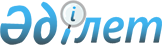 Глубокое ауданы бойынша сайлау учаскелерін құру туралы
					
			Күшін жойған
			
			
		
					Шығыс Қазақстан облысы Глубокое ауданы әкімінің 2018 жылғы 13 қарашадағы № 04 шешімі. Шығыс Қазақстан облысы Әділет департаментінің Глубокое аудандық Әділет басқармасында 2018 жылғы 19 қарашада № 5-9-184 болып тіркелді. Күші жойылды - Шығыс Қазақстан облысы Глубокое ауданы әкімінің 2020 жылғы 26 қазандағы № 03 шешімімен
      Ескерту. Күші жойылды - Шығыс Қазақстан облысы Глубокое ауданы әкімінің 26.10.2020 № 03 шешімімен (алғашқы ресми жарияланған күнінен кейін күнтізбелік он күн өткен соң қолданысқа енгізіледі).

      РҚАО-ның ескертпесі.

      Құжаттың мәтінінде түпнұсқаның пунктуациясы мен орфографиясы сақталған.
      "Қазақстан Республикасындағы сайлау туралы" Қазақстан Республикасының 1995 жылғы 28 қыркүйектегі Конституциялық Заңының 23-бабына, "Қазақстан Республикасындағы жергілікті мемлекеттік басқару және өзін-өзі басқару туралы" Қазақстан Республикасының 2001 жылғы 23 қаңтардағы Заңының 33-бабы 2-тармағына, "Құқықтық актілер туралы" Қазақстан Республикасының 2016 жылғы 06 сәуірдегі Заңының 27-бабына сәйкес, Глубокое ауданының әкімі ШЕШТІ:
      1. 1 қосымшаға сәйкес Глубокое ауданы бойынша сайлау учаскелері құрылсын.
      2. 2 қосымшаға сәйкес Глубокое ауданы әкімінің кейбір шешімдерінің күші жойылды деп танылсын.
      3. "Глубокое ауданы әкімінің аппараты" мемлекеттік мекемесі Қазақстан Республикасының заңнамалық актілерінде белгіленген тәртіпте:
      1) осы шешімнің аумақтық әділет органдарында мемлекеттік тіркелуін;
      2) осы шешім мемлекеттік тіркелген күнінен бастап күнтізбелік он күн ішінде оның көшірмесін қағаз және электрондық түрде қазақ және орыс тілдерінде "Республикалық құқықтық ақпарат орталығы" шаруашылық жүргізу құқығындағы республикалық мемлекеттік кәсіпорнына Қазақстан Республикасы нормативтік құқықтық актілерінің эталондық бақылау банкіне ресми жариялау және енгізу үшін жолданылуын;
      3) осы шешім мемлекеттік тіркелген күнінен бастап күнтізбелік он күн ішінде оның көшірмесін Глубокое ауданының аумағында таратылатын мерзімді баспа басылымдарында ресми жариялауға жолданылуын;
      4) ресми жарияланғаннан кейін осы шешімді Глубокое ауданы әкімдігінің интернет-ресурсына орналастыруын қамтамасыз етсін.
      4. Осы шешімнің орындалуына бақылау жасау аудан әкімі аппаратының басшысы А.М. Макиевке жүктелсін.
      5. Осы шешім оның алғашқы ресми жарияланған күнінен кейін күнтізбелік он күн өткен соң қолданысқа енгізіледі.
      " " ______ 2018 жыл Глубокое ауданы бойынша сайлау учаскелері
      Ескерту. Қосымшаға өзгерістер енгізілді- Шығыс Қазақстан облысы Глубокое ауданы әкімінің 21.10.2019 № 2 шешімімен (алғашқы ресми жарияланған күнінен кейін күнтізбелік он күн өткен соң қолданысқа енгізіледі). № 471 сайлау учаскесі
      Глубокое кенті, Ленин көшесі, № 91 үй. 
      Шекара: Абай көшесі, №№: 1, 2, 3, 6, 8, 11, 12, 13, 13а, 15, 16, 17, 18, 20, 21, 23, 24, 25, 26, 27, 28, 33, 34, 35, 36, 37, 40, 41, 42, 44, 48, 50, 51, 54, 56, 58, 60, 85 үйлер, Большая көшесі, №№: 1, 3, 4, 5, 6, 7, 9а, 13, 17, 18, 19, 20, 21, 22, 24, 26, 26а, 27, 28, 29, 30, 31, 31а, 32, 33, 34, 36, 37, 39, 40, 41, 42, 44, 45, 46, 47, 49, 53, 55, 56, 57а, 58, 59, 60, 61, 63, 64, 65, 66, 70, 72 үйлер, Герцен көшесі, №№: 3, 5, 11, 12, 13, 14, 15, 17, 18, 20, 23, 24, 27, 30, 32, 40, 42 үйлер, Гоголь көшесі, №№: 5, 11 үйлер, Заводская көшесі, №№: 14, 23, 29, 31, 34, 36, 37, 39, 41, 45, 47, 49, 52, 53, 55, 60, 64, 66, 67, 68, 70, 71, 73а, 75, 77, 80, 83, 86, 90 үйлер, Қазақстан көшесі, №№: 3, 4, 7, 9, 10, 11, 12, 16, 19, 21, 22, 27, 28, 29, 30, 32, 34, 38 үйлер, Казаченко көшесі, №№: 1, 2, 3, 4, 5, 5а, 6, 7, 8, 9, 10, 12, 13, 14, 16, 17, 18, 19, 21, 21а, 22, 23, 28, 31а, 34, 36, 42, 46, 48 үйлер, Киров көшесі, №№: 4, 6, 7, 9, 10, 11, 12, 13, 14, 15, 16, 19, 23, 26, 28, 31, 33, 35, 39, 41, 42, 44, 44а, 45, 47, 49, 51, 53, 55, 62, 63, 64, 65, 68, 69, 70, 71, 73, 75 үйлер, Комсомольская көшесі, №№: 2, 3, 5, 7, 8, 9, 9а, 10а, 11, 12, 13, 13а, 14, 16 үйлер, Кооперативная көшесі, №№: 1, 2, 4, 9, 10, 11, 13, 14, 15, 16, 17, 19, 20, 21, 23, 29, 30, 31, 32, 33, 36, 38, 40, 41, 43, 44, 45, 46, 51, 53, 57 үйлер, Красноармейская көшесі, №№: 16, 21/2 үйлер, Краснооктябрская көшесі, №№: 1, 3, 5, 7, 10, 11, 15, 16, 17, 18, 20, 24, 24а, 26, 31, 35, 37 үйлер, Ленин көшесі, №№: 3, 7, 9, 10, 11, 12, 13, 14, 15, 16, 18, 21, 22, 23, 24, 26, 27, 29, 29а, 30, 31, 32, 34, 35, 37, 38, 39, 40, 41, 43, 44, 46, 47, 49, 53, 54, 55, 56, 57, 59, 61, 65, 66, 69, 70, 74, 75, 77, 77а, 77б, 78, 79, 80, 81, 83, 86, 87, 88, 89, 92, 95, 96, 98, 100, 103, 107, 108, 109, 112, 113, 115а, 116, 120, 124, 126 үйлер, Мостовая көшесі, №№: 4, 6а, 7, 8, 9, 11, 12, 14, 15, 16, 17 үйлер, Набережная көшесі, №№: 1, 2, 3, 3а, 5, 7, 9, 10 үйлер, Нагорная көшесі, №№: 1, 1а, 3, 4, 5, 5а, 6, 7, 8, 9, 9а, 11, 13, 15, 17а үйлер, Некрасов көшесі, №№: 1, 2, 3, 4, 7, 9, 11, 15, 17, 21 үйлер, Огородная көшесі, №№: 1, 2, 7, 8, 9, 12, 15, 16, 17, 20, 21, 22, 25, 34, 35, 36, 37, 38, 39, 40, 41, 44, 47, 48, 51, 54, 56, 58, 60, 61, 67, 69, 71, 75 үйлер, Белоусовский тұйық көшесі, №№: 4, 5, 7, 12, 13, 13а, 22 үйлер, Қазақстан тұйық көшесі, №№: 9, 10, 11, 12, 16, 27, 28, 30, 32 үйлер, Казаченко тұйық көшесі, №№: 1, 3, 4, 5, 10 үйлер, Ленин тұйық көшесі, №№: 2, 3, 4, 5, 6, 7, 9, 10, 11, 14, 16, 17, 18, 20, 22, 23, 25, 31, 35, 35а, 39 үйлер, Пионерский тұйық көшесі, №№: 1а, 3, 6, 8, 10, 12 үйлер, Пристанская көшесі, №№: 4, 4а, 5а, 6, 6а, 9, 12, 13, 15, 17, 18, 19, 20, 21, 22, 24, 25, 28, 33, 35, 37, 38, 40, 42, 46, 47, 49, 52, 59, 61, 63, 65 үйлер, Проселочная көшесі, №№: 1, 2, 4, 6, 10, 15, 16, 16а, 17, 18, 19 үйлер, Советская көшесі, №№: 4, 5, 5а, 6, 8а, 8б, 16, 20, 22, 26 үйлер, Увальная көшесі, №№: 5, 7, 8, 11, 14, 15, 19 үйлер, Ушанов көшесі, №№: 1, 3, 6, 9, 11, 16, 18, 22, 28, 30, 30а, 32, 34, 37, 38, 38а, 41, 45, 45а, 49, 51, 55, 57 үйлер, Чапаев көшесі, №№: 1, 2, 3, 4, 5, 6, 7, 8, 9, 10, 11, 12, 13, 14, 16, 18, 19, 22, 82 үйлер, Чкалов көшесі, дома №№: 2, 5, 7, 11, 14, 15, 17, 19, 23 үйлер, Щорс көшесі, дома №№: 2, 10, 11, 14 үйлер. № 472 сайлау учаскесі
      Глубокое кенті, Степная көшесі, № 148 үй.
      Шекара: Заглубочанка көшесі, №№: 1, 2, 3, 4, 5, 6, 7, 8, 9, 10, 12, 15, 17, 18а, 20, 22, 23, 25, 25а, 25б, 25в, 26, 27, 28, 29, 31, 33 үйлер, Калинин көшесі, №№: 2, 4, 6, 8, 9, 10, 11, 15, 17, 18, 21, 22, 23, 24, 25, 26, 27, 28, 29, 31, 32, 33, 35, 36, 38, 40, 41, 42, 44, 45, 47, 48, 49, 50, 51, 52, 53, 54, 55, 58, 59, 60, 62, 63, 64, 65, 66, 67а, 68, 69, 70, 72, 74, 74а, 76, 77, 78, 80, 81, 82, 84, 85, 86, 87, 88, 89, 91, 91а, 92, 93, 94, 95, 96, 97, 98, 99, 103, 105, 106, 107, 109, 110, 112, 114, 115, 116, 117, 118, 120, 121, 122, 123, 124, 125, 126, 127, 130, 134, 138, 140, 146, 148, 148а, 150, 152, 154, 158, 160, 164, 166 үйлер, Лазо көшесі, №№: 1, 3, 4а, 5, 8, 9, 11, 12 үйлер, Мельничная көшесі, №№: 2, 4, 5, 7, 8, 9, 10, 11, 12, 15, 17, 19 үйлер, Мичурина көшесі, №№: 1, 2, 7, 8, 10, 12, 12а, 14, 16, 20 үйлер, О.Кошевой көшесі, №№: 1, 1а, 2, 3а, 4, 6, 7, 8, 9, 10, 11, 12, 13, 14, 15, 16, 17, 18, 19, 20, 21, 23, 24, 25, 26, 28 үйлер, Калининский 1 тұйық көшесі, №№: 2а, 3, 5, 5а, 7, 11 үйлер, Калининский 2 тұйық көшесі, №№: 1, 2, 3, 4, 5, 7 үйлер, Калининский 3 тұйық көшесі, № 1 үй, Калининский 4 тұйық көшесі, №№: 2, 3, 5, 6, 7, 8, 10 үйлер, Калининский 5 тұйық көшесі, №№: 1, 2, 3, 4, 6, 7, 8, 12 үйлер, Степная көшесі, №№: 1, 4, 4а, 4б, 5, 6, 8, 9, 10, 12, 13, 15, 17, 19, 20, 21, 22, 23, 24, 25, 26, 27, 28, 29, 30, 32, 35, 36, 37, 38, 39, 40, 41, 43, 44, 46, 47, 49, 50, 52, 54, 55, 56, 57а, 58, 61, 64, 65, 67, 68, 69, 70, 71, 72, 74, 75, 76, 78, 79, 81, 82, 83, 85, 86, 87, 88, 90, 91, 92, 93, 94, 98, 99, 100, 102, 103, 104, 105, 108, 109, 111, 114, 115, 116, 118, 119, 120, 121, 122, 123, 124, 125, 126, 127, 129, 130, 132, 133, 136, 137, 138а, 139, 142, 143, 144, 145, 146, 147, 151, 153 үйлер, Транспортная көшесі, №№: 1, 2, 3, 4, 5, 6, 7, 8, 9, 10, 11 үйлер, Украинка көшесі, №№: 1, 1а, 2, 3, 5, 9, 10, 11, 12, 15, 17, 19, 21, 30 үйлер. № 473 сайлау учаскесі
      Глубокое көшесі, Пионерская көшесі. 
      Шекара: Береговая көшесі, №№: 1, 4, 5, 6, 8, 9, 11, 13, 14, 16, 17, 18, 19, 20, 22, 23, 24, 26, 28, 30, 34 үйлер, Берестова көшесі, №№: 1б, 2, 7, 8, 9, 11, 14, 15, 17, 18, 19, 20, 21, 22, 25, 26, 27, 28, 30, 30а, 31, 34, 36, 38, 40, 42, 46, 49, 53, 54 үйлер, Больничная көшесі, №№: 1, 4, 5, 6, 6а, 7, 8, 9а, 9б, 10, 11, 12, 13, 15, 19, 19а, 20, 22 үйлер, Жамбыл көшесі, №№: 1, 6, 7, 8, 9, 11, 12, 13, 14, 15, 16, 17, 18, 20, 21, 22, 23, 24, 25, 26, 27, 27а, 28, 30, 31, 32, 35, 37, 38, 40, 41, 43, 44, 46, 47, 49, 50, 50/1, 52, 54, 58, 60, 62 үйлер, Киргородок көшесі, №№: 24, 26, 26б үйлер, Кирпичная көшесі, №№: 2, 2а, 2б, 3, 4, 4а, 5, 6, 7, 8, 9, 13, 14, 15, 16, 16а, 16б, 17, 18, 19, 20, 21а, 22, 23, 23а, 24, 25, 26, 27, 29, 29б, 30, 31, 35 үйлер, Линейная көшесі, №№: 1, 4, 5, 11 үйлер, Панфилов көшесі, №№: 2, 5, 5а, 6, 6а, 7, 8, 12, 13, 14, 15, 16, 17, 18, 19, 21, 22, 24 үйлер, Береговой 1 тұйық көшесі, №№: 1, 2, 4, 16, 18 үйлер, Кирпичный 1 тұйық көшесі, №№: 1, 4, 6, 9, 11, 12, 18, 20 үйлер, Береговой 2 тұйық көшесі, №№: 3, 4, 6 үйлер, Кирпичный 2 тұйық көшесі, №№: 1, 2, 3, 4, 7, 10, 13 үйлер, Кирпичный 3 тұйық көшесі, №№: 1, 7 үйлер, Кирпичный 4 тұйық көшесі, №№: 2, 4, 6 үйлер, Кирпичный 5 тұйық көшесі, №№: 1, 2, 4, 5, 6, 8, 8а үйлер, Трактовой тұйық көшесі, №№: 1, 2, 3, 4, 5, 6, 17 үйлер, Пионерская көшесі, №№: 1а, 2, 2а, 3, 4, 4а, 6, 8, 9, 10, 11, 12, 14, 16, 18, 19, 20, 25, 27, 28, 30, 31, 32, 33, 34, 35, 36, 37, 39, 41, 42, 43, 44, 45, 46, 47, 48, 51, 52, 53, 54, 55, 56, 59, 60, 61, 62, 64, 66, 67, 68, 69, 71, 73, 73а, 74 үйлер, Трактовая көшесі, №№: 1, 1а, 2, 3, 3а, 4, 5, 6, 8, 9, 10, 11, 12, 13, 14, 16, 17, 18, 19, 20, 22а, 23а, 24, 25, 27, 28, 30, 31, 32, 33, 34, 35, 36, 37, 38, 40, 41, 45, 47, 48, 49, 50, 51, 53, 53а, 54, 56, 56а, 57, 58 үйлер, Школьная көшесі, №№: 1, 4, 5, 6, 8, 9, 10, 11, 14а, 15, 16, 18, 19, 22, 23, 24, 25, 26, 27, 29, 31, 31а, 33, 35, 37, 43, 45, 47, 49, 49а үйлер. № 474 сайлау учаскесі
      Глубокое кенті, Попович көшесі, № 34а үй, "Ы.Алтынсарин атындағы Глубокое орта мектебі" коммуналдық мемлекеттік мекемесі.
      Шекара: Жуков көшесі, №№: 8, 11, 12, 79, 96 үйлер, Абай кварталы, №№: 27, 37, 57, 85, 86, 105, 107, 121, 123, 129, 146, 153, 177, 181, 184, 199б үйлер, Абай шағын ауданы, №№: 34, 44, 56, 57, 129, 173, 177, 178 үйлер, Новая көшесі, №№: 121, 122а, 123, 203 үйлер, Стахановский тұйық көшесі, №№: 1, 3, 4, 7, 18 үйлер, Пирогов көшесі, №№: 7, 8, 9, 10, 17а, 20а, 46 үйлер, Попович көшесі, №№: 6, 7, 8, 10, 12, 16, 16а, 17, 18, 20, 22а, 24, 32, 34, 36, 38, 42, 44 үйлер, Стахановская көшесі, №№: 3, 4, 5, 6, 7, 7а, 8, 9, 11, 12, 13, 14, 15, 16, 17, 20, 21, 23, 25, 27, 38, 42 үйлер, Суптеля көшесі, №№: 104, 105, 161, 190, 190б, 197 үйлер, Юбилейная көшесі, №№: 107, 108, 159 үйлер. № 475 сайлау учаскесі
      Глубокое кенті, Попович көшесі, № 22а үй, "Глубокое балалар жасөспірімдер спорт мектебі" коммуналдық мемлекеттік мекемесі.
      Шекара: Попович тұйық көшесі, №№: 22а, 28, 30 үйлер, Попович көшесі, №№: 1, 3, 19, 21, 22, 23, 25, 26, 27, 28, 29, 30, 31, 33, 40 үйлер. № 1145 сайлау учаскесі
      Глубокое кенті, Попович көшесі, 44 үй, аудандық ішкі істер бөлімінің уақытша ұстау изоляторы Шекара: Попович көшесі, №44 үй. № 1159 сайлау учаскесі
      Глубокое кенті, Пирогов көшесі, № 4 үй, "Глубокое к. балалар музыка мектебі" коммуналдық мемлекеттік қазыналық кәсіпорны.
      Шекара: 4 шағын ауданы, №№: 2, 3, 4, 5, 6, 7, 8, 9, 10, 12, 17/1 үйлер, Ватутин көшесі, №№: 1, 2, 3, 4, 5, 6, 7, 8, 9, 10, 12, 13, 14, 16, 18, 20, 22 үйлер, Вокзальная көшесі, №№: 4, 4а, 5, 6, 7, 7а, 8, 9, 10, 12, 13, 14, 15, 16, 17, 18, 19, 20, 21 үйлер, За линией көшесі, №№: 24, 25 үйлер, Министерства путей сообщения көшесі, №№: 1, 2, 3, 4, 5, 6 үйлер, Пирогов көшесі, №№: 5а, 12, 14, 15, 16, 17, 18, 20, 22, 23, 24, 25, 27, 29, 42 үйлер, Попович көшесі, дома №№: 15, 39, 46, 48 үйлер, Театральная көшесі, №№: 1, 2, 3, 4, 5, 6, 7, 8, 9, 10, 11, 12, 14, 15, 16, 18 үйлер, Фурманов көшесі, №№: 2, 3, 5, 6, 7, 8, 10, 11, 12, 14, 15, 17, 18, 19, 23 үйлер. № 476 сайлау учаскесі
      Белоусовка кенті, Максим Горький көшесі, № 20а үй, "Белоусовка негізгі мектебі" коммуналдық мемлекеттік мекемесі.
      Шекара: Ворошилов көшесі, №№: 1, 2, 3, 4, 5, 6, 7, 8, 9, 10, 11, 12, 12а, 13, 14, 16, 17, 19, 21, 23, 25, 27, 31, 33, 35, 37, 39, 41, 43, 47, 49 үйлер, улица Достоевский көшесі, №№: 1, 2, 3, 4, 5, 6, 7, 8, 9 үйлер, Киров көшесі, №№: 1, 5, 6, 7, 9, 11, 12, 13, 14, 15, 16, 18, 20, 21, 22, 22б, 23, 24, 25, 26, 27, 28, 31, 32, 33, 34, 35, 39, 40, 41, 42, 44, 46, 47, 48, 49, 50, 51, 52, 53, 54, 55, 56, 57, 59, 60, 61, 62, 63, 64, 65, 65а, 66, 67, 68, 69, 70, 71, 72, 73, 74, 75, 75а, 76, 76а, 78, 79, 81, 82, 88, 90, 100, 100а, 101, 102 үйлер, Крайняя көшесі, №№: 1, 1а, 1б, 2, 3, 4, 5, 6, 7, 8, 9, 10, 11, 12, 13, 14, 15, 16, 17, 21, 21а үйлер, Кутузов көшесі, №№: 1, 2, 3, 4, 5, 7, 8, 9, 10, 11, 12, 13, 14, 15, 16, 17, 18, 19, 20, 22, 23, 25, 27, 28, 28а, 29, 30, 31, 32, 34 үйлер, Лермонтов көшесі, №№: 1, 2, 3, 4, 5, 6, 7, 9, 11, 12, 13, 14, 15, 16, 17, 19, 20, 22, 24, 26, 28, 32, 34 үйлер, Орманды-пайдалану басқармасы көшесі, №№: 1, 2, 3, 4, 5, 6 үйлер, М. Горький көшесі, №№: 3, 4, 5, 6, 7, 9, 10, 11, 12, 13, 14, 15, 16, 17, 18, 19, 20, 21, 22б, 23, 24, 26, 26а, 27, 29, 30, 31, 32, 33, 34, 35, 36, 37, 41, 43, 45, 46, 46а, 47, 49, 51, 52, 53, 55, 57, 59 үйлер, Набережная көшесі, №№: 2, 4, 6, 7, 7б, 8, 9, 10, 11, 12, 12а, 13, 14, 16, 18, 19, 20, 22, 25, 26, 28, 30, 31, 33, 34, 35, 36, 37, 38, 39, 40, 41, 42, 43, 44, 45, 46, 47, 48, 49, 50 үйлер, Панфилов көшесі, №№: 2, 3, 5, 7, 8, 9, 10, 11, 12, 13, 14, 15, 16, 17, 18, 19, 20, 21, 22, 23, 24, 25, 26, 27, 28, 29, 30, 31, 32, 33, 34, 35, 36, 37, 38, 39, 41, 43, 45 үйлер, Степной тұйық көшесі, №№: 1, 1б, 2, 3, 4, 6, 7, 8, 9, 10, 11, 12, 19 үйлер, Свобода көшесі, №№: 1, 2, 4, 5, 6, 7, 8, 9, 10, 11, 12, 13, 14, 15, 16, 19, 20, 22, 24, 26, 27, 28, 30, 31, 32, 33, 34, 35, 36, 37, 38, 39, 41, 42, 43, 44, 45, 46, 47, 48, 49, 52, 53, 55, 56, 57, 58, 59, 60, 61, 62, 63, 64 үйлер, Советская көшесі, №№: 2, 3, 4, 5, 6, 7, 8, 9, 10, 11, 12, 13, 14, 15, 16, 17, 18, 19, 20, 21, 22, 23, 24, 25, 26, 27, 28, 29, 30, 31, 32, 33, 34, 35, 36, 37, 38, 39, 40, 41, 42, 43, 44, 45, 46, 47, 48, 49, 50, 51, 52, 53, 54, 55, 56, 57, 58, 59, 60, 61, 62, 63, 64, 66, 67, 68, 70, 72, 76, 78, 80, 82, 84, 86, 88, 90, 92, 94 үйлер, Ауыл шаруашылық кәсіптік техникалық учелищесі шағын ауданы, №№: 3, 5, 7 үйлер, Степная көшесі, №№: 1а, 1б, 3, 4, 5, 6, 7, 8, 9, 10, 11, 12, 14, 15, 16, 17, 18, 19, 20, 21, 22, 23, 24, 24а, 25, 26, 27, 28, 29, 30, 31, 32, 34, 35, 36, 37, 38, 39, 40, 41, 42, 43, 44, 46, 47, 48, 49, 50, 51, 52, 54, 56, 58, 60, 62, 64 үйлер, Центральная көшесі, №№: 1, 2, 3, 4, 5, 6, 7, 8, 8/1, 9, 10, 11, 12, 13, 14, 15, 16, 17, 18, 25 үйлер. № 477 сайлау учаскесі
      Белоусовка кенті, Жуков көшесі, №18 үй, "Кәсіби әскерилендірілген авариялық-құтқару қызметі" шаруашылық жүргізу құқығындағы республикалық мемлекеттік кәсіпорнының Шығыс Қазақстан филиалы.
      Шекара: Жуков көшесі, №№: 18, 20, 59 үйлер, Ларионов көшесі, № 2 үй, Юбилейная көшесі, №№: 1, 2, 3, 5, 7, 9, 10, 11, 12, 13, 15, 17а, 56, 99 үйлер. № 478 сайлау учаскесі
      Белоусовка кенті, Рабочая көшесі, № 36 үй, "Белоусовка бастауыш мектеп-балабақша кешесі" коммуналдық мемлекеттік мекемесі.
      Шекара: Жуков көшесі, №№: 2, 4, 6 үйлер, Пролетарская көшесі, №№: 10, 12, 14 үйлер, Рабочая көшесі, №№: 1а, 16, 17, 18, 21, 23, 25, 27, 29, 31, 33, 35, 36, 37 үйлер, Юбилейная көшесі, №№: 4, 6, 8, 15, 16, 16а, 17, 18, 20 үйлер. № 479 сайлау учаскесі
      Белоусовка кенті, Центральная көшесі, № 61 үй, "№ 1 Белоусовка орта мектебі" коммуналдық мемлекеттік мекемесі.
      Шекара: Абай көшесі, №№: 2, 3, 7, 8, 9, 11, 12, 13, 14, 15, 16, 17, 18, 19, 20, 21, 22, 23, 24, 25, 26, 27, 28, 29, 30, 31, 33, 82 үйлер, Базарная көшесі, №№: 1, 2, 4, 5, 6, 7, 8, 9, 17, 19, 21, 23 үйлер, Гвардейская көшесі, №№: 1, 1а, 2, 2а, 3, 4, 4а, 5, 6, 7, 8, 10, 11, 12, 14, 16, 18, 20, 22, 22а, 22б, 42 үйлер, Красноармейская көшесі, №№: 2, 3, 6, 7, 8, 9, 10, 11, 12, 13, 14, 15, 16, 17, 18, 19, 20, 23, 24, 26, 27, 28, 30, 32, 33, 34, 35, 35а, 36, 37, 38, 39а, 40, 42, 43, 47, 48, 50, 51, 52, 53, 54, 55, 57, 58, 59, 60, 62, 63, 64, 65, 65а, 66, 66а, 67, 68, 69, 70, 71, 72, 72а, 73, 74, 76, 78, 80, 82, 84, 86, 90, 94 үйлер, Крылов көшесі, №№: 1, 5, 7, 11, 13, 15, 19, 21, 23, 25, 27, 29, 31, 33, 35, 37, 39, 41, 45, 70 үйлер, Ленин көшесі, №№: 2, 3, 4, 5, 6, 9, 10, 11, 12, 13, 14, 15, 16, 17, 18, 19, 20, 21, 22, 23, 24, 25, 27, 28, 29, 30, 31, 33, 34, 36, 37, 38, 39, 40, 41, 43, 45, 47, 49, 51, 53, 55, 57, 59, 61, 63, 65, 67, 71, 73, 75, 77, 79, 81, 83, 85, 89, 91, 91а, 93, 95, 97, 99, 101, 103, 105, 107, 109, 111 үйлер, Медведев көшесі, №№: 1а, 2, 3, 5, 6, 7, 8, 9, 10, 11, 15, 16, 17, 19, 20, 21, 22, 23, 24, 26, 27, 32, 33, 34, 35, 36, 37, 41, 45, 47, 51, 53, 59, 61, 61а, 69, 71 үйлер, Панфилов көшесі, №№: 47, 48, 50, 51, 53, 54, 55, 56, 57, 59, 60, 61, 62, 63, 65, 66, 68, 69, 70, 71, 72, 73, 74, 75, 76, 77, 78, 79, 80, 81, 82, 83, 84, 85, 86, 87, 88, 89, 90, 91, 92, 93, 94, 95, 96, 97, 98, 99, 100, 101, 102, 103, 104, 105, 107, 108, 109, 110, 111, 112, 113, 114, 115, 116, 117, 118, 119, 121, 122, 123, 124, 125, 126, 128, 129, 130, 132, 133, 135, 136, 137, 139, 140, 141, 142, 143, 144, 145, 146, 147, 148, 149, 150, 152, 153, 154, 155, 156, 157, 158, 159, 160, 161, 162, 163, 164, 165, 167, 169, 171, 173, 175, 177, 179, 181, 185, 187, 189, 191, 193, 195 үйлер, Рудный тұйық көшесі, №№: 2, 3, 4, 5, 6, 7, 8 үйлер, Почтовая көшесі, №№: 2, 3, 4, 5, 6, 7, 8, 9, 10, 12, 19, 30, 36, 42, 44 үйлер, Пролетарская көшесі, №№: 1, 2, 3, 4, 5, 6, 7, 8, 9 үйлер, Промышленная көшесі, №№: 1, 3, 4, 5, 6, 7, 8, 10, 10а, 11, 11а, 12, 14, 15, 16, 17, 18, 19, 20, 21, 22, 23, 24, 25, 26, 88 үйлер, Рабочая көшесі, №№: 1, 1а, 2, 3, 4, 5, 6, 7, 8, 9, 10, 11, 12, 13, 14, 15, 19 үйлер, Родниковая көшесі, №№: 1, 2, 3, 4, 5, 6, 7, 8, 9, 10, 11, 12, 13, 14, 15, 16, 17, 18, 19, 20, 21, 22, 23, 24, 25, 27, 33, 42, 43, 53 үйлер, Рудная көшесі, №№: 1, 2, 3, 4, 5, 6, 7 үйлер, Суворов көшесі, №№: 1, 2, 3, 4, 5, 6, 7 үйлер, Театральная көшесі, №№: 1, 2, 3, 4, 5, 6, 7, 8, 9, 10, 12, 13, 14, 15, 17, 19, 21, 23, 25, 27, 29, 31, 33, 55 үйлер, Трактовая көшесі, №№: 1, 2, 3, 4, 6, 7, 8, 9, 10, 12, 14 үйлер, Центральная көшесі, №№: 19, 20, 21, 22, 23, 24, 25, 26, 27, 28, 29, 30, 31, 32, 33, 34, 36, 37, 38, 41, 42, 43, 44, 46, 47, 48, 49, 50, 50а, 51, 52, 53, 55, 57, 58, 59, 61, Школьная көшесі, №№: 1, 3, 4, 5, 6, 7, 8, 11, 11а, 13, 15, 17, 45. № 480 сайлау учаскесі
      Белоусовка кенті, Фабричная көшесі, № 27 үй.
      Шекара: Алтайская көшесі, №№: 1, 2, 4, 4а, 5, 6, 7, 8, 9, 11, 12, 14, 15, 16, 17, 18, 20, 21, 22, 23, 24, 25, 28, 31, 32, 33, 34, 35, 36, 37, 38, 39, 40, 42, 44, 45, 46, 47, 48, 49, 50, 51, 52, 53, 54, 55, 56 үйлер, Горная көшесі, №№: 1, 2, 3, 4, 5, 5а, 6, 7, 8, 9, 10, 11, 12, 14, 16, 18, 19, 20, 21, 22, 22а, 23, 24, 26, 30, 30а, 33, 37, 39, 41, 43, 45, 47, 49, 51, 89 үйлер, Горняцкая көшесі, №№: 1, 1/1, 2, 3, 4, 5, 6, 7, 9, 10, 12, 13, 14, 15, 16, 17, 18, 19, 20, 21, 22, 23, 24, 25, 26, 27, 28, 29, 30, 32, 32а, 33, 34, 35, 36, 37, 37а, 38, 40, 41, 42, 43, 44, 45, 46, 47, 48, 49, 51, 80 үйлер, Жамбыл көшесі, №№: 2, 3, 4, 5, 6, 7, 8, 9, 10, 11, 12, 13, 14, 15, 16, 17, 18, 19, 20, 21, 22, 23, 24, 25, 26, 27, 28, 29, 30, 31, 32, 33, 34, 36, 37, 38, 39, 40, 41, 43, 44, 45, 46, 47, 48, 49, 50, 51, 52, 53, 54, 55, 57, 58, 59, 60, 61, 62, 63, 64, 65, 66, 67, 69, 70, 71, 72, 72а, 73, 75, 77, 78, 79, 80, 82, 83, 84, 85, 86, 87, 87а, 88, 90, 91, 91а, 91б, 92, 93, 95, 96, 97, 98, 99, 100, 101, 102, 103, 104, 106, 107, 108, 111, 113, 115, 116, 117, 118 үйлер, Еремкин көшесі, №№: 1, 3, 4, 5, 6, 7, 8, 9, 10, 11, 12, 13, 14, 16, 18 үйлер, Жуков көшесі, №№: 1, 3, 5, 7, 9, 11, 13, 15, 17, 19 үйлер, Молодежная көшесі, №№: 3, 4, 7, 8, 9, 10, 11, 13, 15, 17, 23, 27, 29, 33, 37, 39 үйлер, Фабричный тұйық көшесі, №№: 1, 1а, 2, 3, 4, 5, 6, 7, 8, 9, 10 үйлер, Попов көшесі, №№: 1, 2, 3, 4, 5, 6, 7, 8, 9, 10, 11, 12, 13, 14, 15, 16, 17, 18, 19, 22 үйлер, Пушкин көшесі, №№: 2, 3, 4, 5, 6, 7, 8, 11, 12, 13, 14, 15, 16, 17, 18, 20, 21, 22, 23, 24, 25, 26, 27, 28, 29, 30, 31, 33, 34, 35, 36, 37, 38, 39, 40, 41, 42, 43, 44, 45, 46, 47, 48, 49, 50, 51, 52, 53, 54, 56, 57, 58, 59, 59а, 60, 61, 62, 64, 66, 70, 72, 74, 76, 78 үйлер, Свердлов көшесі, №№: 1, 4, 5, 6, 7, 8, 9, 10, 11, 12, 13, 14, 15, 16, 17, 18, 19, 20, 21, 24, 26, 27, 28, 29, 30, 31, 32, 35, 36, 37, 39, 40, 41, 43, 44, 45, 46, 47, 48, 49, 50, 51, 52, 53, 54, 55, 56, 57, 58, 60, 61, 63, 64, 66, 68, 70, 72, 76, 80, 82, 86, 88, 90, 92 үйлер, Солнечная көшесі, №№: 1, 4, 13 үйлер, Терлікпаев көшесі, №№: 1, 2, 3, 4, 6, 8, 10, 11, 15 үйлер, Фабричная көшесі, дома №№: 2, 3, 4, 6, 7, 8, 9, 13, 15, 16, 18, 19, 20, 21, 22, 23, 24, 26, 27, 28, 29, 30, 31, 32, 33, 35, 37, 39, 41, 45, 48, 49, 50, 51, 52, 54, 55, 59, 60, 61, 62, 63, 64, 65, 67, 68, 69, 70, 71, 72, 73, 74, 75, 76, 77, 78, 79, 80, 82, 83, 84, 85, 88, 89, 90, 91, 92, 93, 94, 95, 96, 98 үйлер, Шахтостроителей көшесі, №№: 1, 2, 3, 4, 5, 6, 7, 8, 9, 10, 11,13 үйлер. № 481 сайлау учаскесі
      Белоусовка кенті, Заводская көшесі, № 1 үй. 
      Шекара: Заводская көшесі, №№: 1, 1а, 2, 2а, 3а, 3б, 4, 4/2, 4/6, 4/7, 9 үйлер, К. Маркс көшесі, №№: 1, 3, 4, 6, 8, 9, 10, 11, 12, 17, 18, 21, 23, 25, 27, 29, 30, 31, 32, 33, 34, 35, 35а, 36, 37, 39, 40, 41, 42, 43, 44, 45, 46, 47, 48, 50, 51, 51а, 52, 53, 55, 56, 57, 59, 60, 61, 63, 64, 66, 67, 68, 69, 70, 71, 74, 76, 82, 84, 88, 90, 91, 92, 94, 96а, 98, 100, 110, 112 үйлер, Ленин көшесі, №№: 42, 44, 46, 50, 52, 54, 56, 58, 66, 68, 70, 113, 115, 117, 123, 125, 127, 129, 131, 133, 135, 137, 139, 141, 143, 145, 151, 157 үйлер, Луговая көшесі, №№: 1, 2, 3, 4, 5, 6, 7, 11 үйлер, Мельничная көшесі, №№: 1, 2, 4, 5, 6, 7, 8, 9, 10, 12, 13, 14, 16, 20, 20/1, 28, 30, 32, 36, 38 үйлер, Мир көшесі, №№: 1, 2, 3, 4, 5, 6, 8, 10, 12, 14, 16, 18, 20, 22, 24, 26, 28, 30, 32 үйлер, Павлов көшесі, №№: 1, 2, 4, 6, 9, 10, 11, 15, 20, 20а, 23, 24, 30 үйлер, Зеленый тұйық көшесі, №№: 1, 1а, 2, 4, 6, 8, 8а, 10, 12 үйлер, Новый тұйық көшесі, №№: 1, 2, 3, 4, 5, 6, 7, 8, 9, 10, 11, 12, 13, 14, 15, 16 үйлер, Родниковая көшесі, №№: 26, 29, 30, 31, 32, 34, 35, 36, 38, 39, 41, 43, 45, 47, 49, 51, 53, 55, 57, 59, 61, 63 үйлер, Садовая көшесі, №№: 1, 3, 4, 5, 6, 7, 8, 10, 12, 14, 16, 18, 19, 20, 22, 24, 26 үйлер, Суворов көшесі, №№: 8, 10, 13, 14, 15, 16, 17, 18, 19, 20, 21, 23, 25, 27 үйлер, Театральная көшесі, №№: 16, 18, 20, 22, 24, 26, 28, 30, 34, 35, 36, 37, 38, 39, 41, 43, 45, 47, 49, 51, 53, 55, 57 үйлер, Тохтаров көшесі, №№: 1, 3, 6, 11, 13, 14, 15, 16, 17, 18, 20, 24, 25, 26, 27, 28, 30, 32, 33, 37, 40, 42, 45, 47, 49, 50, 51, 53, 54, 55, 56, 57, 59, 61, 65, 67, 71, 73, 77, 79, 83, 87, 89, 93, 99, 101, 105, 107, 109, 111, 113, 115, 117, 119, 119а, 123, 125, 127, 131, 133, 135, 141, 145, 147, 147а, 151, 155, 157, 161, 165, 167, 169, 171 үйлер, Фрунзе көшесі, №№: 1, 2, 3, 4, 5, 7, 8, 9, 10, 11, 12, 13, 14, 15, 17, 18, 19, 21, 22, 23, 23а, 25, 27, 28, 29, 30, 31, 32, 33, 35, 36, 37, 41, 43, 45, 47, 49, 51, 53 үйлер. № 1160 сайлау учаскесі
      Белоусовка кенті, Рабочая көшесі, № 36 үй, "Белоусовка к. балалар музыка мектебі" коммуналдық мемлекеттік қазыналық кәсіпорны.
      Шекара: Буденный көшесі, №№: 1, 2, 3, 4, 5, 6, 7, 8, 8а, 9, 10, 11, 12, 13, 14, 15, 17, 19, 21, 24 үйлер, Верхняя көшесі, №№: 1, 2, 3, 4, 5, 6, 7, 8, 9, 10, 11, 12, 13, 14, 15, 16, 17, 18, 19, 20, 21, 23, 25 үйлер, Гоголь көшесі, дома №№: 1, 2, 3, 4, 5, 6, 7, 8, 9, 10, 11, 11а, 12, 13, 14, 15, 15а, 15б, 16, 17, 17а, 18, 19, 20 үйлер, Калинин көшесі, №№: 1, 2, 2а, 3, 4, 5, 5а, 6, 7, 8, 9, 10, 11, 12, 13, 14, 14а, 15, 15а, 16, 17, 17а, 18, 19, 19а, 20, 21, 21а, 22, 23, 24, 25, 26, 27, 28, 29, 30, 31, 32, 32а, 33, 34, 34а, 34а/1, 35, 36, 36а, 37, 38, 39, 41, 42, 43, 44, 45, 46, 47, 48, 49, 50, 51, 52, 53, 54, 56, 58, 60, 62, 64, 66, 68 үйлер, Куйбышев көшесі, №№: 1, 2, 3, 4, 5, 6, 7, 8, 9, 10, 10а, 11, 12, 13, 14, 15, 16, 17, 18, 19, 20, 21, 22, 24, 28, 30 үйлер, Маяковский көшесі, үйлер №№: 1, 2, 3, 4, 6, 7, 8, 9, 10, 11, 12, 13, 14, 15, 16, 18, 19, 20, 21, 23, 24, 25, 26, 27, 28, 29, 30, 31, 31а, 32, 33, 34, 34а, 35, 36, 37, 38, 40, 41, 42, Казахстанский тұйық көшесі, №№: 1, 2, 3, 4, 5, 6, 7, 8, 14 үйлер, Центральная көшесі, №: 1/1 үй, Чапаев көшесі, №№: 1, 1а, 2, 3, 4, 5, 5а, 6, 7, 8, 9, 9а, 10, 11, 12, 13, 14, 15, 16, 17, 18, 19, 20, 21, 22, 23, 24, 24а, 25, 26, 27, 28, 28а, 29, 30, 31, 32, 33, 34, 35, 36, 37, 39, 40, 41, 42, 43, 44, 45, 47, 47а, 48, 49, 51 үйлер. № 482 сайлау учаскесі
      Белокаменка ауылы, Шоссейная көшесі, № 1а үй, "Белокаменка негізгі мектебі" коммуналдық мемлекеттік мекемесі. 
      Белокаменка ауылының шекарасы: Зеленая көшесі, №№: 1, 2, 3, 4, 5, 6, 7, 8, 9, 10, 11, 12, 13, 15, 16, 17, 18, 19, 20, 22, 24, 28, 30, 32, 34, 38 үйлер, Почтовая көшесі, №№: 1, 2, 3, 4, 5, 6, 8, 9, 11, 12, 13, 14, 15, 15а, 17, 18, 18а, 19, 21, 23, 24, 25а, 26, 27, 28, 29, 30, 32, 33, 34, 35, 36, 37, 38, 39, 40, 41, 42, 44 үйлер, Степная көшесі, №№: 1, 2, 3, 4, 5, 6, 7, 9, 11, 13, 15, 17, 19, 21, 23, 27, 29 үйлер, Центральная көшесі, №№: 1, 2, 3, 4, 5, 6, 7, 8, 9, 11, 12, 13, 15, 15а, 16, 17, 18, 19, 20, 21, 22, 23, 24, 25, 26, 27, 28, 29, 30, 31, 32, 33, 34, 35, 36, 37, 38, 39, 42, 43, 44, 45, 46, 47, 48, 49, 50, 50а, 51, 52, 53, 54, 55, 56, 58, 59, 60, 61, 62, 63, 64, 65, 66, 68, 69, 70, 71, 72, 73, 74, 75, 76, 77, 78, 79, 81, 83, 84, 86, 87, 89, 91 үйлер, Шоссейная көшесі, №№: 1, 2, 3, 4, 5, 6, 7, 8, 11, 13, 15, 17, 19, 23, 29, 31, 33, 35, 36, 37, 38, 39, 41, 43, 45 үйлер, Планидовка ауылы, №№: 1, 1а, 2, 3, 4, 5, 6, 7, 8, 9, 10, 11, 13, 14, 15, 17, 17а, 18, 19, 19б, 22, 23, 24, 25, 26, 27, 28, 29, 30, 31, 32, 33, 35, 38, 39, 40, 41, 42, 43, 44, 45, 46, 48, 50, 52, 58, 60, 62, 64, 64а, 66, 68 үйлер. № 483 сайлау учаскесі
      Ново-Михайловка ауылы, фельдшер-акушерлік пункті, № 54 үй.
      Шекара: №№: 1, 2, 3, 4, 5, 6, 7, 9, 10, 12, 13, 14, 16, 17, 18, 19, 20, 21, 22, 23, 25, 26, 27, 28, 29, 30, 31, 32, 33, 34, 35, 36, 37, 38, 39, 40, 42, 43, 44, 45, 46, 47, 49, 50, 51, 52, 53, 54, 55, 56, 57, 58, 59, 60, 61, 63, 64, 66, 67, 68, 69, 69а, 71, 73, 74, 75, 76, 77, 78, 80, 81, 82, 83, 84, 85, 86, 87, 88, 89, 90, 92, 93, 94, 94а, 95, 96, 97, 98, 99, 101, 103 үйлер. № 484 сайлау учаскесі
      Алтайский кенті, Советская көшесі, № 9 үй, "Ново-Иртыш орта мектебі" коммуналдық мемлекеттік мекемесі.
      Алтайский кентінің шекарасы: Луговая көшесі, №№: 8, 10, 12, 14, 16, 18, 18/1, 20, 20/1, 22, 24, 24/1, 26, 26/1, 28, 30 үйлер, Мир көшесі, №№: 2, 4, 8, 9, 9/1, 10, 11, 11/1, 13, 14, 15, 15/1, 16, 17, 19, 20, 21, 21/1, 22, 23, 24, 25, 25/1, 27, 29, 31, 31/1, 33, 33/1, 35, 37, 39, 39/1, 41, 41/1, 43, 43/1, 45, 45/1 үйлер, Мичурина көшесі, №№: 1, 3, 5, 7, 9, 11, 13, 15, 17, 19, 21, 25, 31, 33, 35, 37, 39, 41, 43, 45, 47, 49, 51, 53, 55, 57, 58 үйлер, Нагорная көшесі, № 1 үй, Советская көшесі, №№: 1, 2, 3, 4, 6, 8, 9, 9/1, 9а, 10, 11, 11/1, 13, 13/1, 15, 15/1, 16, 17, 17/1, 18, 18/1, 19, 19/1, 20, 22, 23, 24, 26, 26/1, 28, 30, 31, 32, 34, 36, 38, 40 үйлер, Шахтерская көшесі, №№: 2, 4, 6, 10, 12, 14, 16, 20, 22, 24, 26, 27, 28, 29, 30, 31, 32, 33, 34, 35, 36, 37, 38, 39, 40, 42, 44, 45, 46, 47, 50, 51, 51/1, 52, 53, 53/1, 53/2, 54, 55, 56, 57, 58, 59, 60, 61, 62, 63, 64, 66, 67, 68, 70, 71, 72, 73, 74, 76, 82 үйлер, Юбилейная көшесі, №№: 1, 2, 2/1, 3, 5 үйлер, Калинино ауылы, №№: 1, 2, 3, 4, 5, 6, 7, 8, 9, 12, 13, 15, 18, 19, 23, 32, 33, 34 үйлер. № 485 сайлау учаскесі
      Верхнеберезовский кенті, Калинин көшесі, № 8 үй "Верх-Березовка орта мектебі" коммуналдық мемлекеттік мекемесі.
      Шекара: Алейская көшесі, №№: 1, 2, 3, 4, 5, 6, 6а, 7, 8, 8а, 9, 10, 11, 13, 15, 16, 17, 18, 19, 21, 22, 25, 26, 27, 28, 29, 29а, 30, 31, 32, 37, 40, 41, 43, 46, 47, 49, 50, 52, 53, 54, 55, 56, 57, 58, 59, 61, 65, 69 үйлер, Буровая көшесі, №№: 6, 8, 10, 11, 12, 14, 17 үйлер, Водопроводная көшесі, №№: 1, 1а, 3, 4, 5, 6, 7, 8, 9, 12, 14, 15, 16, 17, 21, 24, 25, 27, 30, 32, 33, 34, 35, 37, 38, 39, 41, 42, 45, 46, 49, 54, 62, 64, 68, 70 үйлер, Горноспасательная көшесі, №№: 1, 3, 4, 5, 6, 7, 8, 9, 10, 11, 12, 13, 15, 17, 18, 19, 21, 22, 23, 25, 27, 28, 29, 31, 33, 34, 35, 36, 37, 38, 39, 40, 41, 46, 47, 48, 49б, 50, 54, 62, 63, 64, 65, 67, 69 үйлер, Калинин көшесі, №№: 1, 2, 3, 4, 5, 6, 7, 8, 9, 10, 11, 12, 13, 14, 15, 16, 17, 18, 19, 20, 22, 24, 26, 27, 28, 29, 30, 31, 32, 33, 34, 35, 36, 38, 39, 40, 42, 43, 44, 45, 48, 50, 52 үйлер, Кузнецов көшесі, №№: 1, 3, 5, 7, 9, 15 үйлер, Куйбышев көшесі, №№: 1, 2, 2а, 3, 4, 5, 5а, 6, 7, 8, 9, 10, 11, 12, 13, 14, 15, 16, 17, 18, 19, 20, 22, 23, 24, 25, 26, 27, 28, 29, 30, 31, 32, 33, 34, 35, 36, 37, 38, 39, 40, 41, 43, 44, 46, 47, 49, 51, 52, 53, 55, 56, 60, 62, 64, 66 үйлер, Северная көшесі, №№: 2, 3, 6, 8, 13, 15, 17, 19 үйлер, Степная көшесі, №№: 1, 2, 3, 4, 5, 6, 7, 8, 9, 10, 11, 12, 13, 14, 15, 16, 17, 19 үйлер, Фабричная көшесі, №№: 1, 2, 3, 4, 5, 6, 7, 9, 10, 11, 12, 13, 14, 15, 16, 17, 18, 19, 20, 22, 23, 24 үйлер, Чкалов көшесі, №№: 3, 3/1, 3/2, 4, 5, 6, 7, 9, 10, 13, 14, 15, 16, 17, 18, 19 үйлер, Шахтная көшесі, №№: 2, 6, 7, 8, 11, 14, 19 үйлер. № 486 сайлау учаскесі
      Верхнеберезовский кенті, Амбулаторная көшесі, № 11а үй, Шығыс Қазақстан облысының білім басқармасының "Глубокое техникалық колледжі" коммуналдық мемлекеттік мекемесі.
      Шекара: Алтайская көшесі, №№: 1, 1а, 2, 3, 4, 6, 6а, 7, 8, 8а, 9, 10, 11, 12, 13, 14, 15, 16, 20, 23, 24, 28, 29, 30, 32, 35, 39, 42, 46, 47, 48, 49, 53, 54, 59, 61, 62, 65, 66, 69, 73, 85, 89 үйлер, Амбулаторная көшесі, №№: 1, 1а, 2, 4, 5, 6, 7, 8, 9, 11, 11а, 13, 14, 15, 16, 17, 18, 19, 20, 21, 22, 23, 24, 25, 26, 27, 28, 29, 30, 31, 32, 33, 35, 37, 39, 41 үйлер, Больничная көшесі, №№: 1, 3, 5, 9, 10, 11, 13, 14, 15, 16, 17, 18, 19, 20, 20а, 21, 22, 23, 24, 25, 25а, 26, 27, 28, 33 үйлер, Теміржол өткелі көшесі, №№: 1, 2, 3, 4, 5, 6, 9, 11, 12, 14, 18, 20, 23, 24, 25, 28, 33, 36, 37, 39, 41, 44, 50 үйлер, Киров көшесі, №№: 2, 4, 5, 6, 7, 9, 11, 12, 14, 15, 20, 21, 22, 23, 24, 25, 26, 27, 28, 29, 30, 31, 32, 38, 41, 42, 44, 46, 47, 48, 52, 53, 57, 66, 69, 70, 74, 75, 77, 79, 83 үйлер, Крутая көшесі, №№: 1, 2, 3, 4, 5, 7, 8, 9, 11, 12, 13, 14, 15, 16, 17, 18, 19, 20, 23, 25, 29, 31, 33, 34, 35, 37, 41, 49 үйлер, Ленин көшесі, №№: 1, 3, 6, 7, 9, 11, 12, 13, 15, 16, 17, 19, 20, 21, 22, 22а, 23, 24, 24а, 25, 25а, 26, 27, 28, 30 үйлер, Логовая көшесі, №№: 1, 2, 3, 6, 7, 9, 10, 13, 14, 16, 18, 19, 20, 22, 24, 32, 36, 37, 39, 41, 42, 43, 45, 46, 51, 62, 64 үйлер, Нагорная көшесі, №№: 3, 5, 7, 10, 20, 24, 30, 32, 32/1, 32/2, 33, 35, 37, 38, 39, 41, 42, 43, 46, 50, 54 үйлер, Березовский тұйық көшесі, №№: 1а, 2, 4, 5, 8, 12, 14, 17, 19, 21, 28, 29, 31, 32, 34, 36 үйлер, Предгорненская көшесі, №№: 1, 3, 4а, 8, 10, 11, 15 үйлер, Самарская көшесі, №№: 1, 3, 4, 5, 10, 13, 17, 22 үйлер, Спортивная көшесі, №№: 2, 3, 4, 5, 6, 7, 8, 9, 10, 12, 13, 14, 15, 16, 18, 20, 22, 23, 24, 26, 28, 29, 32, 33, 34, 37, 38, 42, 43, 46, 47, 48, 61, 63 үйлер, Школьная көшесі, №№: 1, 3 ,4, 5, 7, 8, 12, 14, 16, 17, 18, 19, 20, 21, 22, 23, 24, 26 үйлер. № 487 сайлау учаскесі
      Предгорное ауылы, Киров көшесі, № 52 үй, "Предгорное орта мектебі-балабақша кешені" коммуналдық мемлекеттік мекемесі.
      Предгорное ауылының шекарасы: Алтайская көшесі, №№: 1, 2, 3, 4, 5, 6, 7, 9, 10, 11, 12, 13, 14, 15, 17, 18, 19, 20, 22, 24, 26, 28, 30, 34, 38, 40 үйлер, Береговая көшесі, №№: 1, 2, 3, 4, 5, 6, 7, 8, 9, 12, 16, 18, 20, 22 үйлер, Больничная көшесі, №№: 2, 3, 4, 5, 6, 8, 10, 15, 17, 18, 22, 25, 27 үйлер, Верхнемельничная көшесі, №№: 1, 2, 4, 6, 12, 13, 14, 16 үйлер, Заводская көшесі, №№: 1, 2, 3, 4, 5, 6, 7 үйлер, Иголочка көшесі, №: 45 үйлер, Қазақстан көшесі, №№: 1, 3, 4, 5, 9, 10, 11, 12, 13, 14, 16, 17, 18, 20, 21а, 26, 27, 28, 29, 30, 31, 35, 36, 37, 38, 40, 47, 49, 51, 53, 58, 59 үйлер, Киров көшесі, №№: 3, 5, 6, 9, 10, 11, 12, 13, 14, 15, 16, 21, 24, 26, 27, 28, 29, 32, 34, 35, 45, 46, 53, 55, 59, 69, 74, 76, 79, 83, 84, 86, 88, 92, 94, 96, 98 үйлер, Ключевая көшесі, №№: 1, 3, 5, 6, 7, 8, 9, 10, 13, 15, 17, 23, 29, 31, 33 үйлер, Коммунальная көшесі, №№: 2, 5, 6, 9, 10, 11, 12, 13, 15, 18, 20, 22, 24 үйлер, Комсомольская көшесі, №№: 1, 2, 5, 6, 9, 12, 14, 15, 17 үйлер, Кооперативная көшесі, №№: 1, 2, 3, 4, 5, 6, 7, 9, 10, 19, 21, 22, 23, 25, 26, 30, 32 үйлер, Космонавтар көшесі, №№: 1, 2, 3, 4, 5, 6, 7, 8, 9, 10, 11, 12, 13, 14, 15, 16, 17, 18 үйлер, Красноармейская көшесі, №№: 6, 7, 8, 10, 11, 13, 20 үйлер, Ленин көшесі, №№: 5, 7, 8, 10, 11, 12, 14, 15, 16, 17, 19, 20, 21, 22, 27, 28, 30, 32, 33, 36, 38, 39, 39а, 40, 41, 45, 46, 47, 48, 49, 53, 57, 59, 62, 64, 65, 66, 67, 68, 71, 72, 73, 75, 77, 78, 79, 80, 81, 82, 85, 88, 89, 91, 92, 92, 93, 94, 98, 101, 110, 112, 113, 114, 116, 119, 120, 121 үйлер, Маяк-2 көшесі, №:101 үй, Мир көшесі, №№: 1, 2, 3, 3а, 4, 5, 6, 7 үйлер, Мостовая көшесі, №№: 2, 3, 4, 8, 9, 10, 14, 16, 20, 24, 26, 28 үйлер, Нагорная көшесі, №№: 2, 4, 6, 11, 13, 14, 15, 16, 17, 19, 21, 24, 25, 27, 28, 29, 30, 31, 32, 33, 34, 35, 36, 37, 42, 56, 58 үйлер, Нижнемельничная көшесі, №№: 2, 5, 6, 7, 8, 9, 10, 12, 14 үйлер, Береговой тұйық көшесі, №№: 1, 3, 4 үйлер, Верхний тұйық көшесі, №№: 2, 3, 4, 5, 6, 9, 11, 12, 13, 14, 17, 19 үйлер, Ертіс тұйық көшесі, №№: 2, 3, 5, 6, 7, 8, 9, 11, 13 үйлер, Колхозный тұйық көшесі, №№: 1, 2, 4, 7, 9, 11 үйлер, Кольцевой тұйық көшесі, №№: 1, 2, 3, 4, 5, 6, 8, 9, 10, 11, 12 үйлер, Красноярский тұйық көшесі, №№: 7, 10 үйлер, Обрывной тұйық көшесі, №№: 1, 3, 7, 12 үйлер, Угловой тұйық көшесі, №№: 2, 8, 9, 10, 11 үйлер, Школьный тұйық көшесі, №№: 2, 3, 4, 6, 7, 8, 10 үйлер, Перспективная көшесі, №№: 1, 1а, 2, 2а, 3, 4, 5, 6, 7, 9, 11 үйлер, Подгорная көшесі, №№: 1, 3, 4, 5, 7, 8, 9, 10, 11, 12, 13, 14, 15, 16, 18, 25, 27 үйлер, Поддувальная көшесі, №№: 1, 1а, 6, 7, 8, 10, 12, 17, 18, 21 үйлер, Поперечная көшесі, №№: 1, 2, 3, 4, 5, 6, 9, 10, 11, 12, 13, 14, 15, 16, 17, 19, 20, 22, 24, 26 үйлер, Пристанская көшесі, №№: 1, 2, 6, 7, 8, 11, 12, 15, 19, 21, 23, 25 үйлер, Речная көшесі, №№: 1, 2, 5, 5а, 6, 7, 8, 9, 13, 17, 19, 21, 23, 24, 25, 26, 28, 29, 30, 32, 33, 35, 37, 38, 40 үйлер, Средняя көшесі, №№: 2, 3, 4, 6, 7, 9, 11 ,15, 16, 18, 20, 22, 24, 26 үйлер, Столбовая көшесі, №№: 1, 2, 3, 6, 9, 10, 11, 12, 13, 15, 16, 17, 18, 19, 20, 22, 23, 24, 26, 27, 28, 31, 33, 37, 43, 45 үйлер, Строительная көшесі, №№: 1, 2, 3, 4, 5, 6, 7, 8, 9, 10, 11, 12, 13 үйлер, 195 километр көшесі, нөмірсіз үйлер, 174 километр көшесі, нөмірсіз үйлер, Аврора станциясы. № 488 сайлау учаскесі
      Предгорное ауылы, Шоссейная көшесі, № 2в үй, "Предгорное № 1 орта мектебі" коммуналдық мемлекеттік мекемесі.
      Шекара: Беляев көшесі, №№: 1, 2, 3, 4, 5, 6, 7, 8, 9, 10, 11, 13, 16, 17, 18, 19 үйлер, Болотная көшесі, №№: 2, 4, 6, 7, 8, 11, 14, 15, 17, 19, 27, 28 үйлер, Вокзальная көшесі, дома №№: 1, 1а, 3, 7 үйлер, Гагарин көшесі, №№: 2, 3, 4, 6 үйлер, Главная көшесі, №№: 1, 1а, 2, 2а, 3, 5, 7, 8а, 13, 15, 16, 17, 18, 19, 21, 22, 24, 25, 27, 28, 31, 33, 35, 39, 49, 51, 55, 57, 59 үйлер, Дорожная көшесі, №№: 1, 2, 3, 4, 5, 6, 7, 8, 9, 11, 12, 12а, 13, 14, 16, 17, 18, 19, 20, 21, 22, 23, 24, 25, 27, 29, 30 үйлер, Заречная көшесі, №№: 1, 4, 6, 9, 13, 16, 17, 19, 20, 21, 22, 23, 29, 31, 39, 43, 45, 47, 49, 51, 53, 55 үйлер, Зеленая көшесі, №№: 2, 4, 6, 8, 10, 12, 14, 16 үйлер, Известковая көшесі, №№: 1, 1а, 2, 3, 4, 5, 5а, 6, 6а, 8, 9, 10, 11, 12, 13, 15, 16, 17, 19, 20, 21, 22, 23, 24, 25, 26, 27, 28, 29, 30, 35, 39, 41, 43, 45, 47, 49, 51 үйлер, Леонов көшесі, №№: 1, 2, 3, 4, 5, 6, 7, 8, 9, 10, 11, 12, 13, 14, 15, 16, 17, 18 үйлер, Луговая көшесі, №№: 3, 6, 7, 8, 9, 10, 12, 13, 14, 15, 16, 18, 19, 20, 21, 22, 23, 27, 28, 29, 30, 31, 32, 33, 34, 35, 37, 39 үйлер, Молодежная көшесі, №№: 1, 2, 4 үйлер, Новая көшесі, №№: 6, 8, 12 үйлер, Детсадовский тұйық көшесі, №№: 1, 2, 3, 4, 4а, 5, 6, 6а, 8, 9, 10, 11, 17 үйлер, Дорожный тұйық көшесі, №№: 1, 2, 4, 6, 8, 10, 12, 14 үйлер, Заготзерновский тұйық көшесі, №№: 1, 3, 4, 5, 6, 7, 8, 9, 12, 16, 18 үйлер, Короткий тұйық көшесі, №№: 1, 4, 5, 7, 11 үйлер, Крайний тұйық көшесі, №№: 2, 6 үйлер, Малый тұйық көшесі, №№: 1, 4, 5, 6, 6а, 8, 10 үйлер, Нефтебазенский тұйық көшесі, №№: 1, 2, 3, 4, 5, 6, 7, 8, 9, 11, 14, 18, 20 үйлер, Переездный тұйық көшесі, №№: 1, 2, 4, 6, 7, 10, 11, 12, 13, 13а, 14, 15, 15а, 16, 16а, 17, 17а, 18, 19, 20, 21, 22 үйлер, Прямой тұйық көшесі, №№: 1, 2, 3, 6, 7 үйлер, Садовый тұйық көшесі, № 8 үй, Тихий тұйық көшесі, №№: 1, 2, 4, 6 үйлер, Пионерская көшесі, №№: 1, 2, 3, 3а, 4, 7, 8, 9, 10, 11, 12, 13, 14, 16, 18, 19, 20, 21, 22, 23, 24, 25, 27, 28, 30, 32, 34, 36, 42, 44, 50, 52, 54, 60, 62 үйлер, Рабочая көшесі, №№: 1, 2, 4, 5, 6, 7, 8, 9, 11, 12, 13, 14, 15, 17, 18, 19, 20, 22, 23, 24, 25, 26, 27, 29, 30, 31, 32, 33, 35, 36, 37, 39, 40, 41, 43, 44, 46, 47, 48, 52, 53, 55, 57, 59, 69 үйлер, Солнечная көшесі, №№: 2, 4 үйлер, Степная көшесі, №№: 5, 8, 9, 15, 17, 18, 19, 20, 21, 24, 26, 27, 29, 30, 35 үйлер, Шоссейная көшесі, №№: 1, 2, 2а, 3, 4, 6, 7, 8, 9, 10, 11, 16, 18 үйлер, Элеваторная көшесі, №№: 3, 4, 5, 7, 8, 10, 11, 12, 13, 16, 17, 20, 21, 22, 23, 24, 25, 27, 28, 29, 31, 33, 34, 35, 36, 37, 38, 40, 41, 42, 42а, 48, 49, 50, 51, 51а, 53а, 54, 55, 56, 57, 58, 60, 61, 62, 63, 64, 65, 65а, 67 үйлер. № 489 сайлау учаскесі
      Перевальное ауылы, Березовская көшесі, № 5 үй, "Переваловка орта мектебі" коммуналдық мемлекеттік мекемесі. 
      Шекара: Алтайская көшесі, №№: 1, 2, 3 үйлер, Амбулаторная көшесі, №№: 1, 2, 3, 4, 6, 7, 9, 11 үйлер, Березовская көшесі, №№: 2, 4, 6, 6а, 8, 8а, 10, 12, 14, 16, 18, 20, 22 үйлер, Буровая көшесі, №№: 1, 2, 3, 4, 5, 6, 8, 10, 12, 13, 14, 16 үйлер, Геологическая көшесі, №№: 1, 2, 3, 4, 5, 6, 7, 8, 9, 10, 11, 12, 13, 14, 16, 17, 18, 19, 20, 21, 22, 23, 24 үйлер, Набережная көшесі, №№: 1, 4, 5, 8, 9, 10, 16, 17, 23, 25, 27, 27а, 31, 40 үйлер, Нагорная көшесі, №№: 1, 3, 5, 7, 9, 13, 15 үйлер, Подгорная көшесі, №№: 5, 7, 11, 13, 17, 19, 25а, 27, 27а, 29, 31, 37, 45, 49, 51, 53 үйлер, Рабочая көшесі, №№: 1, 2, 3, 4, 5, 7, 8, 9, 10, 12, 13, 15, 17, 18, 22, 24, 27, 29, 32, 34, 36, 43, 44, 46, 47, 48, 56, 57, 58, 61, 62, 63, 63а, 64, 65, 68, 71, 74, 75, 76, 77, 79, 82, 83, 84, 86, 87 үйлер, Родниковая көшесі, №№: 2, 6, 8, 10 үйлер, Рудная көшесі, №№: 2, 3, 4, 6, 8, 10, 11, 12, 20, 24, 26 үйлер, Садовая көшесі, №№: 1, 2, 4, 5, 6, 8, 10, 12, 13, 14, 16, 17, 18, 20, 23, 24, 26, 28, 30, 34, 36, 37, 43, 45, 47, 49, 51, 53, 55, 61 үйлер, Средняя көшесі, №№: 1, 3, 5, 7, 9, 13, 15, 17, 21, 25, 29, 31, 33, 37, 39б. 43 үйлер, Фабричная көшесі, №№: 1, 3, 4, 5, 6, 7, 8, 9, 10, 11, 12, 13, 15, 16, 17, 18, 19, 20 үйлер, Шоссейная көшесі, №№: 2, 4, 5, 5в, 6, 8, 9а, 9в, 10, 14, 15, 15а, 16, 17, 17а, 17в, 17г, 18, 19, 20, 21, 22, 23, 24, 25, 26, 28, 29, 30, 31, 32, 33, 34, 36, 37, 39, 40, 41, 42, 43, 44, 46, 48 үйлер. № 490 сайлау учаскесі
      Березовка ауылы, Д.Қонаев көшесі, № 15 үй, "Березовка орта мектебі" коммуналдық мемлекеттік мекемесі.
      Березовка ауылының шекарасы: Абай көшесі, №№: 1, 3, 4, 5, 6, 7, 8, 10, 12, 13, 15, 16, 17, 18, 19, 21, 25 үйлер, Б.Момышұлы көшесі, №№: 1, 5, 7, 10, 15, 16, 17, 18, 19, 20, 22, 24, 26, 28, 30, 31, 32, 33, 34, 35, 37, 38, 40, 41, 42, 43, 44, 45, 46, 47, 48, 49, 50, 51, 52, 53, 54, 55, 57, 58 үйлер, Гагарин көшесі, №№: 1, 2, 3, 5, 6, 7, 8, 9, 10, 11, 12, 13, 14, 15, 16, 17, 18, 19, 20, 21, 22, 23, 24, 25, 26, 27, 28, 29, 30, 31, 32, 33, 34 үйлер, Горький көшесі, №№: 2, 4, 5, 6, 7, 9, 10, 12, 13, 15, 16, 19, 20, 21, 22, 23, 24 үйлер, Д.Қонаев көшесі, №№: 1, 2, 3, 4, 5, 6, 7, 7а, 8, 9, 10, 11, 12, 13, 14 үйлер, Жамбыл көшесі, №№: 2, 4, 5, 6, 9, 11, 12, 14 үйлер, Димитров көшесі, №№: 1, 4, 5, 6, 7, 11, 12, 14, 16 үйлер, Қ.Сәтпаев көшесі, №№: 3, 4, 7, 9, 10, 12а, 14, 15, 16, 17, 19, 20, 21, 22, 23, 24, 25, 26, 27, 28, 30, 32, 34, 36, 37, 39, 40, 41, 41а, 41б, 41в, 42, 43, 44, 45, 46, 47, 48, 49, 50, 51, 52, 53, 54, 55, 56, 57, 58, 59, 60, 61, 61а, 62, 63, 64, 65, 66, 67, 68, 70, 71, 72, 73, 74, 75, 76, 77, 78, 79, 80, 83, 84, 85, 87, 88, 89, 90, 91, 92, 93, 95, 96, 97, 98, 99, 99а, 100, 101, 102, 103, 104, 105, 106, 107, 108, 109, 111, 112, 113, 114, 115, 116, 117, 118, 120, 121, 122, 124, 125, 126, 127, 128, 129, 130, 132, 133, 135, 139, 141 үйлер, Колхозная көшесі, №№: 5, 7, 11 үйлер, Комсомольская көшесі, №№: 4, 5, 8, 9 үйлер, Құрманғалиев көшесі, №№: 1, 2, 3, 4, 5, 6, 8, 9, 10, 11, 12, 13, 14, 16, 17, 18, 19, 20, 20а, 21, 22, 23, 24, 25, 26, 27, 30, 32, 33, 35, 37, 37а, 39, 43, 45, 47, 53, 55, 57, 61 үйлер, Молодежная көшесі, №№: 1, 2, 3, 4, 5, 6, 7, 8, 9, 10 үйлер, Нагорная көшесі, №№: 1, 4, 7, 8, 10, 14, 15 үйлер, Новая көшесі, №№: 1, 3, 5, 7 үйлер, Октябрьская көшесі, №№: 1, 2, 3, 4, 5 үйлер, Абай тұйық көшесі, №№: 1, 3, 5, 6, 7, 8, 9, 11 үйлер, Горький тұйық көшесі, №№: 1, 2, 3, 4, 5 үйлер, Киров тұйық көшесі, №№: 2, 4, 5, 6, 8, 10 үйлер, Пионерская көшесі, №№: 3, 4, 5, 7, 8, 9, 10, 12, 14, 17 үйлер, Подгорная көшесі, №№: 1, 2, 5, 8, 9, 10, 12, 13, 15, 16 үйлер, Репина көшесі, №№: 4, 8, 10, 11, 13, 14, 16, 17, 18 үйлер, Речная көшесі, № 3 үй, Солнечная көшесі, №№: 1, 2, 3, 4, 5, 6, 7, 8, 9, 10, 11, 12 үйлер, Юбилейная көшесі, №№: 1, 3, 5, 7, 9 үйлер, Красная заря тұрғын алабы, №№: 2, 5, 6, 7, 11, 12, 13, 20, 22, 24, 25, 27, 29, 32, 33, 39, 41 үйлер. № 491 сайлау учаскесі
      Веселовка ауылы, Гагарин көшесі, № 33 үй, "Веселовка жалпы білім беру орта мектебі" коммуналдық мемлекеттік мекемесі.
      Шекара: Гагарин көшесі, №№: 1, 2, 4, 5, 5а, 6, 9, 10, 11, 12, 14, 15, 16, 17, 18, 20, 21, 22, 23, 24, 26, 28, 34, 35, 37, 38, 39, 40, 41, 43, 45, 46, 48 үйлер, Заречная көшесі, №№: 1, 5, 10, 14 үйлер, Қазақстан көшесі, №№: 4, 5, 8, 14, 18, 23, 27, 29 үйлер, Ленин көшесі, №№: 1, 3, 4, 7, 8, 9, 10, 11, 13, 15, 16, 17, 23, 24, 26, 28, 31, 32, 34, 36, 38, 40, 41, 43, 46, 47, 52, 53, 55, 58, 59, 60, 61, 62, 67, 70, 74, 75, 76, 79, 81, 83 үйлер, Матросов көшесі, №№: 1, 2, 6, 7, 8, 9, 10, 16, 17, 18, 19, 20, 21, 22, 24, 27 үйлер, Мир көшесі, №№: 5, 6, 8, 9, 11, 12, 13, 15, 16, 17 үйлер, Клубный тұйық көшесі, №№: 2, 3, 4, 6 үйлер, Почтовый тұйық көшесі, №№: 1, 2, 4, 6, 8 үйлер, Подгорная көшесі, №№: 1, 2, 3, 4, 5, 6, 7, 8, 10, 11, 12, 13, 15, 16, 18, 19, 20, 21 үйлер, Пролетарская көшесі, №№: 3, 4, 5, 9, 11, 12, 13, 14, 15, 23, 25, 31 үйлер, Рабочая көшесі, №№: 1, 2, 3, 4, 5, 7, 8, 9, 10, 13, 14, 15, 16, 17, 18, 19, 21, 22, 23, 24, 25, 26 үйлер, Советская көшесі, №№: 1, 2, 3, 4, 5, 6, 7, 8, 9, 10, 11, 12, 13, 14, 15, 16, 18, 20, 22, 24, 26, 28, 30, 32, 34 үйлер, Солнечная көшесі, №№: 1, 2, 3, 3а, 4, 4а, 5, 6, 7, 8, 9, 10, 11, 12, 13, 14, 15, 16, 17, 18, 23 үйлер, Тюленина көшесі, №№: 1, 5, 7, 8, 9, 10, 11, 12, 13, 15, 17, 18, 19, 20, 22, 23, 25, 27, 27а, 28, 30, 33, 34, 35, 36, 38, 42, 43, 44, 45 үйлер. № 492 сайлау учаскесі
      Заречное ауылы, Центральная көшесі, № 26/2 үй.
      Шекара: Луговая көшесі, дома №№: 1, 2, 3, 4, 5, 6, 7, 8, 9, 10 үйлер, Молодежная көшесі, №№: 1, 2, 3, 4, 6, 7, 8, 9, 10 үйлер, Центральная көшесі, №№: 1, 2, 3, 4, 6, 7, 8, 10, 11, 13, 15, 16, 17, 18, 19, 20, 21, 22, 23, 24, 27, 30, 31, 32, 34, 35, 36, 37, 38, 40, 42, 46 үйлер. № 493 сайлау учаскесі
      Кожохово ауылы, Школьная көшесі, № 1а үй, "Кожохово орта мектебі" коммуналдық мемлекеттік мекемесі.
      Кожохово ауылының шекарасы: Заречная көшесі, №№: 1, 2, 3, 4, 5, 6, 7, 8, 9, 10, 11, 13, 15, 16, 17, 19, 20 үйлер, Комсомольская көшесі, №№: 1, 2, 3, 4, 5, 6, 7, 8, 9, 10, 11, 13, 14 үйлер, Ленин көшесі, №№: 1, 2, 3, 5, 6, 7, 8, 9, 10, 11, 12, 13 үйлер, Мир көшесі, №№: 1, 2, 3, 4, 5, 6, 7, 8, 9, 10, 11, 12, 13, 14, 15, 16, 17, 18, 19, 20, 22, 24, 26, 28, 30, 32 үйлер, Молодежная көшесі, №№: 2, 3, 4, 5, 6, 7, 8, 9, 10, 11 үйлер, Набережная көшесі, №№: 1, 2, 3, 4, 6, 7, 8, 10, 11, 12, 13, 14, 15, 16, 17, 18, 19, 20, 21, 22, 23, 24, 25, 26, 27, 28, 29, 30, 31, 32, 33, 34, 35, 37, 38, 43, 45, 47, 49, 51, 55, 56, 57, 58, 59 үйлер, Новая көшесі, №№: 1, 2, 3, 4 үйлер, Октябрьская көшесі, №№: 1, 2, 3, 4, 5, 6, 7, 8 үйлер, Садовая көшесі, №№: 1, 2, 3, 4, 6, 6а, 7, 8, 9, 10, 11, 12 үйлер, Солнечная көшесі, №№: 1, 2, 3, 4, 5, 6, 7, 8, 10 үйлер, 042 есептік квартал,: № 4 үй, Школьная көшесі, №№: 1, 2, 3, 4, 5 үйлер, Сметанино ауылы. № 494 сайлау учаскесі
      Прогресс ауылы, Киров көшесі, № 2 үй, "Прогресс орта мектебі" коммуналдық мемлекеттік мекемесі.
      Шекара: Абай көшесі, №№: 1, 2, 3, 5, 6, 7, 8, 9, 10, 11, 12, 13, 14, 15, 16, 18, 19, 20, 23, 24, 25, 27, 28, 29, 30, 31, 31а, 32, 33, 34, 35, 36, 37, 38, 39, 40, 41, 42, 43, 44, 45, 46, 48, 49, 49а, 49б, 50, 51, 52, 55, 56, 57, 58, 59, 60, 61, 62, 63 үйлер, Восточная көшесі, №№: 1, 2, 3, 4, 6, 7, 8, 8/1, 8/2, 8/3, 9, 10, 11, 12, 13, 13/1, 15, 17, 19 үйлер, Заречная көшесі, №№: 2, 3, 5, 6, 7, 8, 9 үйлер, Карла Либкнехта көшесі, №№: 1, 1/2, 2, 3, 4, 5, 6, 7, 8, 9, 10, 11, 12, 13, 14, 15, 16, 17, 18, 19, 20, 21, 22, 23, 24, 25, 26, 27, 28, 30, 31, 32, 33 үйлер, Киров көшесі, №№: 1, 1а, 3, 5, 6, 7, 8, 9, 11, 13, 17, 18, 19, 20, 21, 22, 23, 24, 25, 26, 27, 28, 31, 33, 34, 35, 36, 38, 39, 41, 42, 43, 45, 46, 48, 49, 50, 51, 52, 52а, 53, 54, 55 үйлер, Линейная көшесі, №№: 1, 2, 3, 4, 5, 6, 7, 7а, 8, 9, 10, 12, 14, 15, 16, 17, 18, 19, 20, 21, 22, 23, 24, 25, 26, 27, 28, 29 үйлер, Луговая көшесі, №№: 1, 2, 4, 4/1, 7, 7/1, 8, 9, 10, 11, 12, 13, 14, 15, 16, 17, 18, 19, 20, 21, 22, 23, 24, 25, 26, 26а, 27, 28, 29, 30, 31, 32, 33, 34, 35, 36, 37, 38, 39, 41, 42, 43, 44, 44а, 45, 46, 47, 49, 50, 51, 53, 54, 56, 57, 58, 59, 60, 61, 62 үйлер, Мир көшесі, №№: 1, 2, 3, 4, 5, 6, 7, 8, 9, 10, 11, 12, 13, 14, 15, 16, 17, 18, 19, 20, 21, 22, 23, 25, 26, 27, 28, 29, 29/1 үйлер, Молодежная көшесі, №№: 1, 2, 3, 3а, 4, 4а, 5, 6, 7, 8, 9, 10, 11, 12, 13, 14, 15, 16, 17 үйлер, Набережная көшесі, №№: 1, 2, 3, 5, 6, 7, 8, 9 үйлер, Новая көшесі, №№: 1, 1а, 2, 2а, 3, 3/1, 4, 5, 6, 7, 7а, 8, 9, 10, 11, 11а, 11б, 12, 13, 14 үйлер, Школьный тұйық көшесі, №№: 1, 2, 3, 4, 5, 6 үйлер, Чапаев көшесі, №№: 1, 2, 3, 4, 6, 7, 7/1, 7/2, 7/3, 8, 9, 10, 11, 12, 13, 14, 15, 16, 17, 18, 19, 20, 21, 22, 23, 24 үйлер, Чехов көшесі, №№: 1, 2, 3, 4, 5, 6, 7, 8, 9, 10, 11, 12, 13, 14, 15, 16 үйлер, Чкалов көшесі, №№: 1, 1а, 2, 4, 5, 6, 7, 8, 9, 10, 11, 12, 13, 14, 15, 16, 17, 18, 19, 20, 21, 22, 23, 24, 26, 28 үйлер, Юбилейная көшесі, №№: 1, 2, 3, 4, 4а, 5, 5а, 7, 8, 9 үйлер. № 495 сайлау учаскесі
      Прапорщиково ауылы, Школьная көшесі, № 30 үй, "Прапорщиково орта мектебі" коммуналдық мемлекеттік мекемесі.
      Прапорщиково ауылының шекарасы: Абай көшесі, №№: 1, 2, 3, 7, 9, 11, 11а, 15, 17, 18, 19, 20, 21, 22, 23, 25, 27, 28, 29, 32, 33, 34, 34/2, 35, 36, 37, 38, 40, 41, 43, 45, 46, 50, 52, 64, 77а, 135, 146/1 үйлер, Выстовочная көшесі, № 18 үй, Гагарин көшесі, №№: 1, 3, 3а, 4, 5, 6 үйлер, Зари көшесі, №№: 3, 5, 7, 11, 15, 21, 23, 25, 27, 29, 31 үйлер, Зеленая көшесі, №№: 2, 5, 6, 7, 9а, 10, 12, 15, 16, 17, 18, 19, 20, 21, 22, 23, 24, 28 үйлер, Киров көшесі, №№: 1а, 2, 2а, 3, 3а, 3б, 3в, 4а, 5, 6, 7, 8а, 9, 10, 11, 11а, 12, 14, 15, 16, 17, 18, 19, 20, 24, 25, 26, 26а, 26б, 26в, 27, 27а, 29, 30, 31, 32, 33, 34, 35, 36, 38, 39, 40, 43, 44, 46, 48, 49, 50, 51, 52, 54, 56, 57, 58, 58а, 59, 62, 63, 63а, 64, 65, 67, 68, 69а, 70а, 70б, 71, 72, 73, 74а, 75, 77, 79, 80, 81, 82, 84, 85, 86, 87, 88, 89, 93/1, 95а, 96, 100, 122 үйлер, Колхозная көшесі, №№: 1, 2, 2а, 5, 7, 8, 10, 11, 13, 14, 15, 16, 17, 18, 21, 22, 24, 24а, 25 үйлер, Комсомольская көшесі, №№: 2, 4, 6, 7, 8, 10, 10а, 11, 12, 13, 13б, 14, 15, 16, 17, 18, 19, 20, 21, 22, 23, 24, 24а, 25, 26, 27, 28, 29, 30, 31, 32, 33, 33а, 34, 35, 36, 37, 38, 39, 40, 41, 42, 43, 44, 45, 46, 48, 49, 51, Космонавтар көшесі, №№: 1, 2а, 3, 3а, 4, 5, 6, 7, 10, 11, 12, 12а, 12б, 12в, 12д, 13, 14, 16а, 18а, 19, 20, 21, 22, 23, 25, 26, 27, 28, 29, 30, 31, 32, 36 үйлер, Краснопартизанская көшесі, №№: 4, 5, 14, 15а, 21, 22 үйлер, Ленин көшесі, №№: 2, 2/1, 3, 5, 6, 6а, 7, 8, 9а, 10, 10а, 10б, 11, 12, 13, 14, 15, 18, 19, 20, 21, 21а, 22, 23, 23а, 24, 25, 25а, 26, 28, 29, 30, 31, 33, 33а, 34/1, 35, 36а, 37, 38а, 39, 40, 41, 42, 43, 44, 45, 47, 49, 50, 51, 52, 53, 53а, 54, 54а, 55, 56, 57, 58, 59, 60, 61, 62, 65, 66, 68, 70, 71, 72, 73, 74, 75, 76, 77, 78, 80, 81, 82, 83, 85, 88, 89, 90, 91, 92, 92а, 92б, 92в, 93, 94, 95, 96, 97, 98, 99, 102, 103, 104, 105, 106, 107, 109, 110, 111а, 112, 115, 116, 117, 118, 119, 123, 125, 127, 127а, 129, 131, 133, 135, 137, 139а, 141, 143, 145а, 147, 151, 153/1, 157, 163 үйлер, Луговая көшесі, №№: 1, 1а, 2, 2/1, 3, 5, 9, 10, 13, 18/1, 19, 19/1, 23, 25, 33, 37, 39, 98е, 148а, 148б үйлер, Матросова көшесі, №№: 1, 4, 5, 6, 7, 8, 9, 10, 11, 12а, 13, 14, 15, 16, 16а, 17, 18, 18а, 19, 20, 21, 22, 23, 24, 25, 27, 29 үйлер, Мир көшесі, №№: 1, 2, 3/1, 3а, 4, 6, 7, 8, 9, 11, 13, 14, 15, 16, 17, 19, 20, 21, 22, 23, 25, 27, 28, 30, 31, 32, 33, 34, 35, 36, 39, 40, 41, 42, 44, 45, 46 үйлер, Моторного көшесі, №№: 1, 2, 2а, 3, 4, 7, 8, 10, 11, 12, 13, 15, 16, 18, 19/1, 20, 21, 22, 23, 24, 25, 26, 27, 28, 29, 30, 31, 33, 34, 34а, 36, 37, 38, 41, 43, 44, 45, 46, 48, 48а, 50, 53, 55, 59, 61, 63, 70, 103а, 109/1, 120, 163 үйлер, Набережная көшесі, №№: 1, 2, 3, 4а, 5, 7, 8, 9, 10, 11, 13, 13а, 15, 19 үйлер, Некрасов көшесі, №№: 2, 3, 6, 7, 7а, 8, 10, 11, 12, 13, 13а, 14, 16а, 18, 19, 20, 22, 23, 24, 25, 26, 28 үйлер, Октябрьская көшесі, №№: 1, 3, 4, 5, 6, 7, 8, 10, 11, 12, 13, 14, 15, 16, 17, 18, 19, 19а, 21, 23, 25, 26, 27, 28, 30, 31, 32, 33, 36, 37, 39, 40, 41, 43, 44, 45, 46, 47, 48, 50, 51, 52, 54, 57а, 59, 60, 61, 62, 63, 64, 65, 66, 67 үйлер, Колос тұйық көшесі, №№: 2, 3, 5, 6, 7, 8, 9, 10, 11 үйлер, Новый тұйық көшесі, №№: 1, 2, 3, 4, 5, 6, 7, 8, 10 үйлер, Радость тұйық көшесі, №№: 4, 5, 6, 8а үйлер, Садовый тұйық көшесі, №№: 1, 2, 3, 4, 5 үйлер, Учительский тұйық көшесі, №№: 1, 2, 3, 4 үйлер, Пионерская көшесі, №№: 1, 1а, 1б, 3, 4а, 6, 7, 9, 11, 12, 13, 14, 16, 17, 18, 19, 20, 21, 22, 23, 24, 25, 26, 27, 28, 29, 30, 31, 32, 33, 34, 35, 37, 38, 39, 40а, 41, 42, 43, 44, 45, 45а, 46, 46а, 47, 48, 48а, 49а, 50, 51, 52, 53, 56, 56а, 57, 58, 59, 60, 61, 63, 63/2, 65, 66, 67, 68, 69, 71, 73, 75, 77 үйлер, Пушкин көшесі, №№: 2а, 4, 5, 6, 8, 9, 10, 12, 13, 14, 15, 15а, 16, 17, 18, 19, 20, 21, 22, 23, 23/1, 24, 25, 26, 27/1, 28, 29, 30, 31, 36, 38, 40, 44, 48, 50, 52, 54 үйлер, Советская көшесі, №№: 1а, 3, 4, 5, 8, 9, 9а, 10, 13, 14, 16, 17, 18, 19, 20, 21, 23, 24, 25а, 26, 26а, 27, 28, 29, 30, 31, 32, 33, 34, 35, 36, 38, 40, 42, 44 үйлер, Степная көшесі, №№: 3, 4, 5, 5/1, 6, 7а, 10 үйлер, Суворов көшесі, №№: 2, 3, 4, 5, 5а, 6, 8, 8а, 8б, 10, 11, 11а, 12, 13, 14, 14а, 15, 15/1, 16, 17, 18, 18а үйлер, Сүлейменов көшесі, №№: 1, 5, 9, 11, 12, 13, 15, 17, 19, 21, 23, 25, 27, 27а, 27в, 28, 28/1, 29, 31, 33, 35, 39, 39а, 41, 43, 45, 45а, 47, 49, 51, 52, 53, 55, 57, 59, 59а, 59/1, 61, 65, 67, 69, 73, 75, 81, 89, 93, 97, 99, 104, 105, 109, 125, 129, 139, 141 үйлер, Трудовая көшесі, №№: 1, 2, 3, 4, 5, 6, 7, 8, 9, 10, 11, 14, 15, 19, 20, 21, 22, 23, 24, 27, 29, 31, 33, 35, 37, 39 үйлер, Шәкәрім көшесі, №№: 4, 4а, 5, 5/1, 6, 12, 16, 22б, 23 үйлер, Школьная көшесі, №№: 1, 1а, 2, 2а, 3, 4, 6, 7, 9, 9а, 10, 11, 12, 13, 15, 17, 18, 19, 20а, 28, 29, 31, 32, 33, 35, 37, 39, 41, 43, 45, 47 үйлер, Шмурыгин көшесі, №№: 1, 1а, 2, 3, 4, 4а, 5, 6, 7, 8, 9, 10, 11, 12, 13, 14, 15, 18, 19, 20, 20а, 24, 25, 27, 31, 33, 35а, 37, 37а, 41 үйлер, 226 километр өткелі: Центральная көшесі, №№: 1, 3, 5, 7, 7а, 9, 11, 13, 15, 17, 19, 21, 23, 25, 27, 29, 31, 33, 35, 37, 39, 43, 45, 47, 49, 51, 53, 55, 56, 57, 59, 60, 61, 63, 65 үйлер. № 496 сайлау учаскесі
      Уварово ауылы, Ленин көшесі, № 9 үй, Уварово ауылдық мәдениет үйі.
      Уварово ауылының шекарасы: 8 наурыз көшесі, №№: 3, 6, 8, 9, 10, 11, 12, 18, 19, 20, 21, 22, 25, 27, 27а үйлер, Интернациональная көшесі, №№: 1, 2, 3, 4, 4а, 5, 6, 8, 10, 13, 14, 14а, 15 үйлер, К.Маркс көшесі, №№: 1, 3, 4/1, 8, 11, 14 үйлер, Киров көшесі, №№: 1, 2, 6, 7, 8 үйлер, Куйбышев көшесі, №№: 1, 2/1, 3, 4, 5, 6, 7, 8, 11, 12, 13, 15, 17, 18, 20/1, 21, 21/1, 22, 23, 24, 27, 30, 33, 34, 35, 36, 37, 37а, 38, 43, 48, 50, 52, 52а, 54, 55, 55а, 56а, 57, 57а, 58, 59, 62а, 64, 66, 68 үйлер, Ленин көшесі, №№: 1, 2, 2а, 5, 6, 8, 10, 11, 12, 13, 14, 16, 18, 19, 20, 21, 24, 25, 26, 29, 30, 31, 33а, 38, 39/1, 41, 43, 43/1, 43в, 47, 53 үйлер, М.Горький көшесі, №№: 1, 1а, 2, 2б, 3, 4, 4а, 5, 6, 9, 10, 10/1, 11, 12, 14, 15а, 17, 19, 20, 21, 22, 23, 24, 25, 26, 28 үйлер, Матросова көшесі, №№: 1, 5, 6, 9, 15, 16, 21, 24, 25, 26 үйлер, Маяковский көшесі, №№: 2, 3, 5, 6, 10, 11, 12, 14, 15, 17, 18, 19, 20, 21, 22, 23, 25, 26, 27, 28, 29, 30, 31 үйлер, Мир көшесі, №№: 1, 2, 2а, 3, 5, 6, 6а, 6б, 7, 8, 8а, 9, 10, 11, 11а, 12, 13, 14, 14а, 16, 17, 18, 19, 20, 21, 22, 23, 23/2, 24, 24а, 24б, 25, 25а, 25б, 26, 27, 27а, 28, 30, 31, 32, 33, 34, 55 үйлер, Молодежная көшесі, №№: 1, 1/4, 1/4б, 1а, 2, 2а, 3, 4, 4а, 5, 5/1, 6, 6а, 7, 8, 9, 10, 10/2, 10а, 10б, 11, 11а, 12б, 13, 14, 30 үйлер, Новая көшесі, №№: 1, 2, 3, 3а, 4, 5, 6, 7, 8, 9, 10, 11, 12, 13, 14, 15, 17, 19 үйлер, Октябрьская көшесі, №№: 1, 2, 3, 4, 5, 6, 7, 11, 12, 13, 15, 17, 18, 20, 21, 22, 24, 26, 28 үйлер, Крайний тұйық көшесі, №№: 2, 3, 4 үйлер, Радость тұйық көшесі, №№: 1, 2, 3, 4, 5, 6, 7, 8, 9, 10, 15, 19 үйлер, Пионерская көшесі, №№: 1, 6, 7, 8, 9, 10, 12, 13, 14, 15, 16, 17, 17а, 19, 20, 21, 22, 23, 25, 32, 33, 34, 35, 36, 37, 38, 39а, 40, 41, 42, 43, 45, 46, 47 үйлер, Побед а көшесі, №№: 1, 2, 3, 4, 7, 8, 9, 10, 11, 13, 14, 15, 18, 19, 22, 24, 24а, 28, 30, 32, 34 үйлер, Пушкин көшесі, №№: 1, 2, 3, 5, 6, 9 үйлер, Светлая көшесі, №№: 2, 3, 4 үйлер, Советская көшесі, №№: 4, 5, 6, 8, 9, 9/1, 10, 11, 12, 13, 14, 15, 17, 20, 21, 22, 23, 25, 27 үйлер, Солнечная көшесі, №№: 2, 3, 3/1, 3а, 4, 5, 7, 7/1, 9а, 11, 12, 13, 15, 17а, 17б үйлер, Суворова көшесі, №№: 2, 3, 7, 8, 9, 10, 11, 12а, 13, 14 үйлер, Трудовая көшесі, №№: 1, 2, 4 үйлер, Чайковский көшесі, №№: 2, 2а, 4, 8, 10, 13, 15а, 16 үйлер, Шелехова көшесі, №№: 1, 1а, 3, 4, 5, 12, 13, 17, 18, 19, 20, 22, 25, 27, 31, 33, 35 үйлер, Юбилейная көшесі, №№: 1, 1а, 3, 5, 6, 8, 10, 11, 12, 14, 16 үйлер, Черногорка ауылы: Бірлік көшесі, №№: 4а, 5, 6, 8, 9, 11, 12, 13, 14, 15, 17, 18, 19 үйлер, Достық көшесі, №№: 1, 2, 5, 6, 9, 11, 12, 13 үйлер, Еңбек көшесі, №№: 2, 3 үйлер, Центральная көшесі, №№: 1, 3, 5/1, 6, 7, 8, 9, 10, 11, 12, 13, 14, 15, 16, 17, 19, 21, 22, 23, 24, 25, 26, 27, 28, 29, 30, 32, 33, 33/1, 33/2, 34, 35, 36, 37/1, 37/2, 39, 40, 43 үйлер. № 497 сайлау учаскесі
      Опытное Поле ауылы, Набережная көшесі, № 2 үй, "Опытное поле а. балалар музыка мектебі" коммуналдық мемлекеттік мекемесі.
      Шекара: Дальняя ферма көшесі, №№: 1, 2 үйлер, Достық көшесі, №№: 1, 2, 3, 4, 5, 6, 7 үйлер, Железнодорожник көшесі, №№: 3, 4, 5, 6, 7, 8, 9, 10, 11, 12, 13, 14, 15, 16, 17, 18, 19, 20, 21, 22, 23, 24, 25, 26, 27, 28, 29, 30, 31, 32, 33, 34, 35, 36, 37, 38, 39, 40, 41, 42, 43, 44, 45, 46, 47, 48, 49, 50, 51, 52, 53, 54, 55, 56, 57, 58, 59, 60, 61, 62, 63, 64, 65, 68, 69, 70, 71, 72, 73, 74, 75, 76, 77, 78, 81 үйлер, Заречная көшесі, №№: 1, 1б, 1в, 2, 2а, 3, 4, 4а, 4б, 5, 6, 7, 8, 9, 10, 11, 12, 13, 14, 15, 16, 17, 18, 19, 19а, 20, 21, 22, 23, 23а, 24, 25, 26, 26а, 27, 27а, 28, 29, 30, 31, 31а, 31б, 32, 32а, 33, 34, 35, 35а, 36, 37, 39, 40 үйлер, Звездная көшесі, №№: 3, 3/1, 4, 7, 8, 9, 9а, 10, 10/1, 11, 11а, 11/1, 12, 12а, 13, 14, 14/1, 15, 16, 16а, 17, 17а, 18, 18а, 19, 19/3, 20, 20а, 20/2, 21, 21а, 22, 22/1, 23, 24, 30, 31, 32, 39, 42, 46, 85 үйлер, Инициативная көшесі, №№: 1, 2, 3, 4, 5, 6, 7, 8, 9, 10, 11, 12, 13, 15, 16, 17, 18, 19, 20, 21, 22, 23, 24, 25, 26, 27, 28, 29, 30, 31, 32, 33, 34, 36, 37, 38, 38/1, 39, 40, 41, 42, 43, 44, 45, 46/1, 46/2, 47, 48, 49, 50а, 51, 52, 54 үйлер, Кленок-1 көшесі, №№: 4, 5, 6, 7, 8, 9, 10, 11, 12, 13, 14, 15, 16, 17, 18, 19, 20, 21, 22, 23, 24, 25, 26, 27, 28, 29, 30, 31, 32, 33, 34, 35, 36, 37, 38, 39, 40, 41, 42, 43, 44, 45, 46, 47, 48, 49, 50, 51, 52, 53, 54, 55, 56, 57, 58, 59, 60, 61, 62, 63, 64, 65, 66, 67, 68, 69, 70, 71, 72, 73, 74, 75, 76, 77, 78, 79, 80, 81, 82, 83, 84, 85, 86, 87, 88, 89, 90, 91, 92, 93, 94, 95, 96, 97, 98, 99, 100, 101, 108, 110, 114, 115, 116, 120, 124, 127, 130, 131, 135, 140, 143, 150, 154, 157, 158, 160, 170, 175, 180, 190, 200, 205, 206 үйлер, Кленок-2 көшесі, №№: 1, 2, 3, 4, 5, 6, 7, 8, 9, 10, 11, 12, 13, 14, 15, 16, 17, 18, 19, 20, 21, 22, 23, 24, 25, 26, 27, 28, 29, 30, 31, 32, 33, 34, 35, 36, 37, 38, 39, 40, 41, 42, 43, 44, 45, 46, 47, 48, 49, 50, 51, 52, 53, 54, 55, 56, 57, 58, 59, 60, 61, 62, 63, 64, 65, 66, 67, 68, 69, 70 үйлер, Луговая көшесі, №№: 1, 1/1, 1а, 2, 3, 4, 5, 5а, 6, 7, 7а, 8, 9, 9а, 9в, 10, 11, 12, 13, 14, 15, 16, 18, 19, 20, 21, 22, 23, 28, 31, 32, 33, 52 үйлер, Молодежная көшесі, №№: 1, 1/1, 1/3, 2, 2/1, 3, 5, 5/2, 5а, 6, 6/1, 6а, 7, 8, 8/1, 10, 11, 12, 12/1, 13, 14, 16, 17, 18/2, 19, 20/1, 24, 26, 27, 30а, 30б, 30в, 31, 31а, 33, 37, 39, 41, 41/1, 73/1 үйлер, Набережная көшесі, №№: 1, 2, 3, 4, 5, 6, 7, 8, 9, 10, 11, 12, 13, 14, 15, 16, 17, 17а, 18, 19, 19а, 20, 20а, 21, 22, 23, 24, 25, 25а, 26, 26а, 27, 28, 29, 30, 31, 32, 33, 34, 35, 35а, 35б, 36, 37, 38, 39, 40, 41, 42, 43, 44, 45, 46, 47, 48, 49, 50, 51, 52, 53, 53а, 54, 55, 56, 57, 58, 59, 60, 61, 62, 63, 64, 65, 66, 67, 68, 69, 69а, 70, 71, 72, 73, 73а, 76, 76а, 78, 78а, 79, 80, 81, 82 үйлер, Нагорная көшесі, №№: 1, 1а, 1б, 2, 3а, 3а/2, 4, 5, 5а, 6, 7, 7а, 8, 9, 9а, 9б, 10, 11, 11а, 11б, 12, 13, 14, 15, 16, 18, 20, 22, 24, 26, 28, 30, 32, 34, 36, 45, 45а, 45б, 51, 57, 59 үйлер, Новая көшесі, №№: 1, 3, 4, 5, 10, 47, 48 үйлер, Новосибирская көшесі, №№: 1, 1а, 2, 3, 4, 5, 6, 7, 8 үйлер, Образцовая көшесі, №№: 1, 2, 3, 5, 7, 9, 9а, 11, 11а, 13, 15 үйлер, Луговой тұйық көшесі, №№: 1, 2, 3, 4, 5, 6, 7а, 8, 9, 10, 12, 13 үйлер, Подстанция, № 37 үй, Полевая көшесі, №№: 1, 2, 4, 5, 8, 12 үйлер, Разведочная көшесі, №№: 1, 2, 3, 4, 5, 6 үйлер, Садовая көшесі, №№: 1, 2, 3, 4, 5, 6, 7, 8, 9, 11, 12, 12а, 13, 14, 15, 16, 17, 18, 19, 20, 21, 22, 23, 24 үйлер, Солнечная көшесі, №№: 1, 2, 3, 4, 5, 6, 7, 8, 9, 10, 11, 12, 13, 14, 15 үйлер, Хохрякова көшесі, №№: 1, 2, 3, 4, 5, 6, 7, 8, 9, 10, 11, 12, 13, 14, 15, 16, 17, 18, 19, 20, 21, 23, 24 үйлер, Элита көшесі, №№: 5, 73 үйлер. № 498 сайлау учаскесі
      Опытное Поле ауылы, улица Степная, № 2 үй, Опытное поле ауылдық мәдениет үйі.
      Шекара: Береговая көшесі, №№: 1, 1а, 1б, 1в, 1г, 3, 5, 6, 6а, 6б, 7 үйлер, Геологическая көшесі, №№: 1, 2, 3, 4, 5, 6, 7, 8, 9, 10 үйлер, Геофизическая көшесі, №№: 1, 1/1, 2, 3, 4, 5, 6, 7, 8, 9, 10 үйлер, Горная көшесі, №№: 1, 2, 3, 4, 5, 7, 8, 8/1, 9 үйлер, Дачная көшесі, №№: 1, 1а, 2, 3 үйлер, Железнодорожная көшесі, №№: 1, 2, 3, 4, 5, 6, 7, 8, 10, 12, 13, 18, 19, 20, 24, 33, 34, 36, 37 үйлер, Красных Зорь көшесі, №№: 1, 2, 2/1, 4, 6, 8, 10, 12, 14, 16, 18, 18а, 20, 22, 24, 26, 28, 30 үйлер, Колос көшесі, №№: 5, 10, 12, 25, 29, 84, 140 үйлер, Локомотивная көшесі, №№: 2, 4, 6, 8 үйлер, Малахитовая көшесі, №№: 1, 2, 3, 4, 5, 6, 7, 8, 9, 10, 11, 11/1, 12, 13, 14, 15, 17, 19, 21, 23 үйлер, Орленок көшесі, №№: 1, 4, 10, 13, 15, 16, 17, 18, 22, 23, 24, 25, 29, 30, 33, 34, 37, 38, 41, 44, 46, 47, 51, 54, 55, 70, 71, 86, 89, 90, 92, 93, 102, 103, 107, 110, 116, 117, 120, 124, 125, 126, 127, 129, 131, 133, 136, 137, 140, 146, 148, 154, 156, 158 үйлер, Орловская көшесі, №№: 1, 2, 2а, 3, 4, 5, 6, 7, 8, 9, 10, 11, 12 үйлер, Поисковая көшесі, №№: 1, 3, 5, 6, 7, 8, 10, 11, 12, 14 үйлер, Рудная көшесі, №№: 1, 1а, 3, 5, 6, 7, 8, 9, 10, 11, 11а, 12, 13, 15 үйлер, Сопочная көшесі, №№: 2, 4, 6, 8, 10, 12 үйлер, Степная көшесі, №№: 2, 3, 4, 5, 6, 7, 8, 9, 10, 11, 12, 13, 14 үйлер, Строительная көшесі, №№: 1, 1а, 2, 3, 4, 5, 6, 7, 9, 11 үйлер, Центральная көшесі, №№: 4, 5, 6, 6а, 6б, 7, 8, 9, 10, 11, 13, 14, 15, 16, 17, 18, 19, 20, 21, 22, 22а, 24, 25, 27 үйлер. № 499 сайлау учаскесі
      Бобровка ауылы, Профсоюзная көшесі, № 34а үй, Бобровка бос уақытты ұйымдастыру орталығы. 
      Шекара: 1 Самарская көшесі, №№: 1, 1а, 1б, 2, 4, 6, 7, 8, 9, 10, 12, 13, 14, 14а, 16, 17, 19, 20, 21, 22, 25, 27, 29, 30, 41 үйлер, 2 Самарская көшесі, №№: 1, 2, 3, 4, 5, 6, 7, 8, 9, 10, 11, 12, 13, 14, 15, 16, 17, 17а, 18, 19, 21 үйлер, Заречная көшесі, №№: 2, 2а, 3, 4, 6, 7, 9, 12, 13, 14, 15, 17, 18, 19, 20, 21, 22, 23, 26, 27, 29, 30, 31, 32, 32а, 34, 35, 35а, 36, 37, 38, 40, 41, 43, 45, 46, 47, 49, 49а, 50, 51, 52, 54, 56, 57, 58, 59, 60, 61, 62, 63, 64, 65, 66, 70, 70а, 71, 72, 74, 78, 78а, 80, 81, 81а, 81б, 81в, 82, 83, 84, 85, 86, 87, 87а, 88, 90, 91, 92, 94, 95, 96, 97, 98, 99, 102, 103, 104, 105, 107, 108, 109, 110, 111, 112, 113, 113а, 114, 115, 116, 119, 119а, 120, 122, 123, 125, 127, 128, 128а, 128б, 129, 130, 131, 132, 134, 136, 137, 137б, 139, 141, 143, 145, 147, 149, 151, 155, 157, 163, 165, 167, 169, 173, 175, 177, 179, 181, 181а, 183 үйлер, Комсомольская көшесі, №№: 1, 2, 3, 4, 5, 6, 7, 8, 9, 10, 11, 12 үйлер, Луговая көшесі, №№: 2, 3, 4, 5, 6, 7, 8, 9, 10, 12, 18 үйлер, Мироновская көшесі, №№: 2, 3, 6, 7, 8, 9, 10, 11, 13, 20, 22, 44 үйлер, Набережная көшесі, №№: 1, 1а, 2, 3, 5, 8,10, 11, 12, 13, 14, 15, 17, 18, 19, 20, 21, 22, 24, 25, 26, 29, 30, 31, 32, 33, 35, 36, 37, 39, 40, 43, 44, 45, 47, 49, 51, 55, 57, 61, 63, 65, 67, 69, 73, 75, 77, 83, 89 үйлер, Октябрьская көшесі, №№: 1, 2, 3, 4, 5, 6, 7, 8, 9, 10, 12, 14, 16 үйлер, Колхозный тұйық көшесі, №№: 2, 3, 4, 5, 7, 9, 13, 17 үйлер, Пионерская көшесі, №№: 1, 2, 3, 4, 5, 6, 6а, 7а, 8, 9, 10, 11, 12, 13, 14, 15, 16, 17, 18 үйлер, Подгорная көшесі, №№: 1, 2, 3, 3а, 5, 6, 7, 8, 9, 10, 11, 12, 13, 14, 16, 17, 18, 22, 26, 28 үйлер, Профсоюзная көшесі, №№: 1, 2, 3, 4, 5, 6, 7, 8, 9, 10, 11, 12, 13, 15, 17, 19, 20, 21, 22, 23, 25, 26, 27, 29, 31, 34, 34а үйлер, Рабочая көшесі, №№: 1, 2, 2а, 2б, 3, 4, 5, 6, 7, 8, 9, 10, 11, 12, 14, 15, 16, 17, 18, 19, 20, 21, 22, 23, 24, 25, 26, 27, 28, 29, 32, 34, 35, 36, 39 үйлер, Семиянова көшесі, №№: 1, 2, 2в, 3, 4, 5, 6, 7, 8, 8б, 8в, 9, 12, 13, 14, 15, 16, 17, 18, 20, 22, 23, 25, 28, 29, 30, 31, 32, 35, 37, 39, 41, 42, 44, 45, 46, 48, 49, 50, 51, 52, 53, 54, 55, 56, 57, 59, 60, 61, 63, 64, 64а, 65, 66, 67, 68, 69, 70, 71, 72, 73, 74, 75, 75а, 76, 77, 77а, 78, 80, 81, 82, 85, 88, 89, 92, 94, 95, 95а, 96, 99, 101, 102, 103, 107, 108, 109, 110, 111, 112, 113, 114, 115, 116, 119, 120, 121, 123, 124, 125, 126, 127, 128, 129, 130, 131, 132, 133, 134, 135, 136, 137, 139, 144, 145, 146, 147, 148, 149, 150, 151, 152, 153, 154, 155, 156, 157, 158, 159, 161, 162, 163, 164, 165, 167, 171, 173, 175, 177, 179, 183, 185, 191, 193, 199, 201, 205, 207, 211, 215, 217, 219, 221, 223, 225, 227, 229 үйлер, Советская көшесі, №№: 1, 1а, 2, 3, 3а, 5, 7, 8, 9, 10, 11, 12, 13, 15, 16, 18, 19, 20, 21, 22, 23, 24, 25, 26, 27, 28, 29, 30, 31, 32, 35, 36, 38, 39, 41, 42, 43, 44, 47, 50, 52, 54, 56, 58, 59, 64, 66 үйлер, Солнечная көшесі, №№: 1, 2, 3, 4, 5, 6, 7, 8, 9, 10, 11, 12, 13, 14, 15, 16, 17, 18, 19, 20, 20а, 21, 22, 22а, 23, 24, 25, 27, 31 үйлер, Степная көшесі, №№: 2, 3, 4, 5, 7, 9, 10, 11, 13, 15, 18, 20, 21, 22, 23, 25, 26, 28, 29, 30, 31, 33, 35, 36, 37, 38, 39, 40, 41, 42, 44, 45, 46, 48, 49, 50, 51, 52, 53, 59, 61, 63, 65, 69, 73, 75, 77, 79, 81, 83, 87 үйлер. № 500 сайлау учаскесі
      Солнечное ауылы, Мир көшесі, № 1 үй.
      Шекара: Ленин көшесі, №№: 1, 2, 4, 5, 6, 7, 8, 9, 10, 11, 12, 13, 14, 15, 16, 17, 18, 19, 20, 21, 24, 28 үйлер, Мир көшесі, №№: 1, 1/2, 1/3, 1/4, 1/5, 1/6, 1/7, 1/8, 1/9, 1/10, 1/11, 1/12, 1/13, 1/14, 1/15, 1/16, 1/17, 1/18, 2, 2а, 3, 6, 7, 9, 10, 11, 12, 13, 14, 14а, 15а, 16, 18, 21, 23, 24, 25, 26, 27, 27а, 28, 28а, 29, 31, 31а, 32, 33, 34, 37, 39, 69, 92, 95, 106, 107 үйлер, Октября көшесі, №№: 1, 1в, 2, 2а, 3, 4, 4а, 5, 6, 7, 8, 9, 10, 11, 12, 14, 15, 16 үйлер, Подстанция көшесі, № 38 үй, Северная көшесі, №№: 1, 2, 2а, 3, 5, 7, 7а, 10, 11, 11а, 11б, 13, 14, 15, 16, 17, 18, 24, 26, 28, 38 үйлер. № 501 сайлау учаскесі
      Ушаново ауылы, Школьная көшесі, № 1а үй, "Ушанов орта мектебі" коммуналдық мемлекеттік мекемесі.
      Шекара: Абай Құнанбаев көшесі, №№: 1, 2, 3, 4, 5, 6, 7, 8, 9, 11, 11/1, 12, 13, 15, 16 үйлер, Авиатор көшесі, №№: 1, 2, 4А, 6, 7, 8, 9, 10, 11, 13, 15, 16, 17, 19, 21, 25, 26, 28, 30, 32, 34, 36, 40, 42, 43, 44, 45, 46, 47, 48, 50, 53, 54, 57, 58, 60, 63, 65, 67, 69, 72, 73, 76, 78, 80, 81, 83, 85, 87, 90, 91, 94, 96, 97, 99, 100, 102, 105, 107, 109, 110, 112, 113,117, 118, 121, 123, 124, 125, 128, 130, 131, 135, 136, 137, 140, 141, 145, 146, 147, 149, 150, 151, 153, 159, 161, 162, 164, 165, 176, 181, 183, 187, 192, 194, 195, 196, 197, 199, 206, 207, 208, 210, 212, 214, 215, 219, 221, 222, 223, 225, 226, 227, 228, 230, 232, 234, 236, 237, 238, 242, 243, 245, 253, 254, 257, 261, 262, 267, 271, 277, 278, 280, 284, 288, 302, 305, 307, 309, 313, 314, 317, 320, 322, 323, 324, 325, 335, 339, 342, 347, 348, 351, 353, 355, 357, 358, 360, 361, 364, 381, 384, 388, 389, 394, 395, 403, 405, 414, 426, 428, 432, 440, 446, 450, 452, 488, 494, 499 үйлер, Березка көшесі, №№: 15, 15А, 15Б, 17, 30, 35, 36, 41, 42, 44А, 47, 49, 51, 55, 60, 62, 64, 67, 69, 71, 73, 74, 80, 81, 85, 91, 92, 98,100, 102, 104, 108, 110, 112, 116, 117, 118, 125, 129, 131, 136, 140, 142, 143, 146, 147, 151, 155, 156, 157, 159, 167, 169, 178, 189, 190, 200, 203, 217, 220, 232, 234, 235, 237, 240, 245, 246, 250, 252, 255, 265, 266, 272, 279, 280, 281, 282, 285, 286, 299, 303, 305, 307, 308, 318, 319, 322, 323, 336, 337, 345, 353, 377, 379, 382, 383, 407, 416 үйлер, Владимир Забелин көшесі, №№: 1, 2, 3, 4, 5, 6, 7, 8, 9, 10, 11, 12, 13, 14, 15, 16, 17, 18, 19, 20, 21, 22, 23, 24, 25, 25а, 26, 26/1, 26/2, 27/1, 29, 31/1, 35, 35/1, 35/2, 35/3, 36, 37, 38, 40, 48, 49, 50, 115, 131, 131/1, 131а, 132, 132а үйлер, Қабанбай батыр көшесі, №№: 1, 2/2, 8 үйлер, Мәншүк Маметова көшесі, №№: 3, 4, 5, 6, 6а,7, 8, 9, 9а, 10, 11, 12, 14 үйлер, Нагорная көшесі, №№: 1, 2, 3, 4, 5, 6, 6/2, 7, 8, 9, 10, 11, 12, 13 үйлер, Тәуелсіздік көшесі, №№: 1, 2, 3, 4, 5, 6, 7, 8, 9, 10, 12, 14, 15, 16 үйлер, улица Новая көшесі, №№: 1, 2, 2а, 3, 4, 5, 6, 7, 8, 9, 10, 11, 11а, 12, 13, 14, 15, 16, 17, 19 үйлер, Горный тұйық көшесі, №№: 1, 1а, 2, 3, 4, 5, 6, 7, 8, 9, 10, 11, 12 үйлер, Ключевой тұйық көшесі, №№: 1, 1а, 2, 3, 4, 5, 6, 7, 8, 9, 10, 11 үйлер, Питомник көшесі, №: 1, 2, 3, 4, 9 үйлер, Приозерная көшесі, №№: 1, 2, 3, 4, 5, 5/1, 6, 7, 8, 9, 10, 11, 12, 13, 14, 15, 16, 17, 18, 18а, 19, 19/1, 19/2, 20, 20а, 21, 21а, 22, 23, 25, 28, 29, 30, 31, 32, 62 үйлер, Рабочая көшесі, №№: 1, 2, 3, 4, 5, 6, 7, 8, 9, 10, 11, 12 үйлер, Садовая көшесі, №№: 1, 1а, 2, 3, 4, 5, 6, 7, 8, 9, 10, 11, 11/1, 11/2, 12, 13, 14, 16, 17, 18, 18а, 18в, 18/1, 19, 19а, 20, 20а, 21, 22, 23, 24, 25, 92, 107, 115 үйлер, Спортивная көшесі, №№: 1, 2, 3, 4, 5, 6 үйлер, Төлеген Тохтаров көшесі, №№: 1, 2, 3, 4, 5, 6, 7, 8, 9, 10, 11, 11а, 12, 13, 13а, 14, 15, 16, 17, 18, 19, 20, 21, 22, 23, 24, 25, 26, 27, 28, 29, 30, 31, 32, 33, 34, 35, 36, 37, 38, 39, 40, 40/2, 41, 42, 43, 44, 46, 48, 50, 52 үйлер, Учебного хозяйства көшесі, №№: 1, 1а, 2, 3, 4, 4/1, 5, 6, 7, 8, 9, 10, 11, 12, 13, 14, 15, 16, 16а, 17, 18, 19, 20, 21, 25, 26, 28, 32, 34, 36, 38, 39, 42 үйлер, Школьная көшесі, №№: 1, 1а, 2, 3, 4, 5, 6, 7, 8, 9, 10, 11, 12, 13, 14, 15, 16, 17, 18, 18а, 19, 20, 21, 22, 23, 25 үйлер. № 502 сайлау учаскесі
      Степное ауылы, Школьная көшесі, № 17 үй, "Степное негізгі мектеп-балабақша кешені" коммуналдық мемлекеттік мекемесі.
      Шекара: Автомобилист 1 көшесі, №№: 1А, 3А, 18, 21, 24, 28, 35, 38, 39, 44, 45, 46, 47, 51, 57, 62, 63, 64, 66, 69, 70, 71, 73, 74, 76, 77, 79, 88, 89, 101, 104, 106 үйлер, Автомобилист 2 көшесі, №№: 10, 22, 26, 33, 50, 52, 57, 62, 63, 65, 80, 86, 87, 88, 89, 99, 107, 108, 111, 120, 133, 134, 278 үйлер, Әлия Молдағұлова көшесі, №№: 1/4, 1/5, 2, 4, 6, 7, 8, 10, 12, 14, 16, 20, 21, 22 үйлер, Дина Нүрпейісова, №№: 1, 1а, 2, 2/1, 2а, 3, 4, 5, 6, 7, 8, 9, 10, 12 үйлер, Ертіс көшесі, №№: 14, 15, 19Б, 22, 23, 23Д, 25, 27, 28, 59, 62, 74, 87, 88, 94, 103, 105, 132, 136, 142, 151, 159, 163, 166, 176, 193, 206, 220, 242, 250, 255, 266, 275, 277, 293, 299, 300, 303, 306, 310, 318, 342, 352, 354, 360, 363, 367, 369, 370, 372, 373, 375, 384, 387, 390, 393, 395, 405, 409, 687 үйлер, Ертіс 3 көшесі, №№: 10, 16, 18, 19, 21, 27А, 30, 54, 56, 75, 107, 109, 124, 137, 142, 148, 152, 156, 165, 175, 182, 192, 197, 198, 216, 219, 229, 234, 241, 243, 245, 262А, 267, 268, 269, 270, 274А, 274Б, 280, 281, 283, 289, 294, 304, 311, 320, 336, 338, 341, 349, 350, 357, 358, 374, 382, 383, 389, 402 үйлер, Кулаковский ключ көшесі, №№: 3, 4, 5 үйлер, Лев Гумилев көшесі, №№: 2, 4, 6, 8, 10, 11, 12, 13, 14, 16 үйлер, Маяк 2 көшесі, №№: 2, 3, 5, 47, 49, 67, 83, 86, 105 үйлер, Наука көшесі, №№: 2, 3, 5, 6, 8, 19, 20, 22, 26, 28, 33, 36, 37, 42, 43, 44, 45, 46, 47, 56, 63, 66, 71, 74, 80, 82, 87, 91, 92, 95, 97, 98, 99, 110, 111, 117, 127, 130, 138, 144, 152, 156, 162, 163, 167, 179/1, 182, 186, 187, 190, 191, 192, 193, 196, 197, 202, 213, 215, 223, 227, 228, 231, 232, 234, 235, 240, 242, 252, 255, 258, 260, 262, 269, 271, 274, 276, 286, 292, 293, 297, 298, 302, 306, 309, 310, 315, 318, 319, 320, 322, 324, 325, 327, 328, 330, 331, 333, 334, 335, 336, 340, 341, 343, 346, 346А, 347, 349, 350, 351, 352, 359, 360, 362, 365, 366, 367, 374, 375, 379, 389 үйлер, Планерная көшесі, №№: 1/1, 2, 2/1, 3, 4, 5, 6, 8, 10, 12, 14, 16, 18, 19, 20, 22, 24, 26, 28, 28а үйлер, Сәкен Сейфуллин көшесі, №№: 1, 1а, 1/1, 2, 4, 6, 7, 8, 9, 10, 10а, 11, 12, 13, 13а, 14, 15, 16, 17, 18, 19, 20, 20а, 21, 22, 23, 23а, 24, 25, 26, 28, 28а, 30, 32, 34, 36, 36/1, 37, 38, 39, 40, 42, 44, 46 үйлер, Скалистое көшесі, №№: 4, 5, 14, 15, 21, 23, 24, 28, 33, 34, 39, 41, 42, 43, 45, 46, 50, 52, 59, 63, 64, 70, 71, 77, 82, 84, 86, 88, 96, 99, 106/1, 114, 124, 128, 129, 136, 145, 164, 165, 171, 175, 176, 177, 179, 180/2, 207, 209, 211, 213, 217, 219, 230, 236, 239, 241, 245, 248, 265, 266А, 268, 269, 270, 271, 272, 274, 275 үйлер, Степная көшесі, №№: 1, 2, 3, 4, 5, 6, 7, 8, 9, 10, 11, 12, 12/1, 13, 13а, 14, 15, 16, 17, 18, 20, 20а, 22, 23, 24, 24/1, 25, 26, 28, 29, 29/1, 32 үйлер, Школьная көшесі, №№: 1, 2, 3, 4, 5, 6, 7, 8, 9, 9а, 10, 11, 13, 15, 15а, 17, 19, 21, 23, 25 үйлер, Шоқан Уәлиханов көшесі, №№: 1, 2, 3, 4, 5, 6, 7, 8, 9, 10, 12, 13, 13а, 14, 15, 16, 17, 18, 19, 20, 21, 22, 23, 25, 26, 26а, 27, 28, 29, 30, 31, 32, 33, 35, 35а, 37, 37а, 39, 41, 43, 45, 47, 49, 51, 52, 53 үйлер. № 503 сайлау учаскесі
      Каменный Карьер ауылы, № 47 үй.
      Шекара: №№: 1, 1а, 1б, 2, 2а, 3, 3а, 4, 5, 6, 7, 8, 9, 12, 13, 14, 14а, 15, 16, 17, 18, 19, 20, 20а, 21, 22, 23, 24, 24а, 25, 25а, 26, 27, 28, 29, 30, 31, 32, 33, 36, 37, 38, 39, 40, 40б, 42, 43, 43а, 44, 44а, 44б, 45, 47, 47а, 47в, 48, 49, 49/1, 49а, 50, 50/1, 50/2, 51, 52, 52а, 52/2, 53, 54, 55, 55а, 56, 57а, 58, 59, 60, 61, 62, 62а, 64, 65, 66, 67, 68, 69, 69а, 70, 70а, 71, 71а, 71/1, 72, 73, 74, 75, 75а, 75а/1, 76, 76а, 77, 79, 80, 81, 82, 83, 84, 84а, 85а, 85в, 86, 86а, 87, 88, 89, 90, 91, 92, 93, 94, 95, 96, 97, 98, 98а, 99, 99а, 100, 101, 102 үйлер, Спутник көшесі, №№: 8, 45, 57, 62, 67, 69, 74, 79, 81, 83, 86, 88, 92, 94, 96, 99, 103, 119, 127, 134, 148 үйлер, Ульба көшесі, №№: 2, 3, 5, 6, 7, 8, 13, 15, 17, 18, 19, 25, 29, 31, 37, 38, 40, 41, 45, 46, 47, 51, 52, 53, 57, 59, 63, 64, 65, 66, 68, 69, 71, 73, 74, 76, 79, 80, 83, 85, 89, 91, 95 үйлер, Ульбинка көшесі, №№: 1, 2, 3, 7, 8А, 13, 13А, 14А, 15, 16, 17, 19, 20, 21, 24, 26, 28, 29, 30, 32, 34, 35, 36, 38, 39, 40, 42, 43, 46, 47А, 47Б, 53, 54, 56, 57, 60, 60А, 61, 61А, 61Б, 63, 64, 65, 66, 67, 73, 75, 76, 77А, 78, 79, 81, 85, 89, 90, 92, 94, 95, 95А, 95Б, 95В, 95Г, 96, 96А, 96Б, 97, 99, 100, 105, 106, 107, 108, 109, 110, 111, 112, 114, 118Б, 118В, 119, 124, 125, 126, 127, 129, 131, 134, 135, 137, 138, 139, 139А, 139Б, 140А, 142, 144, 146, 148, 151, 152, 153, 158, 159, 160, 163, 164, 166, 174, 175, 178, 179, 180, 182, 184, 185, 186, 189, 190, 232 үйлер. № 504 сайлау учаскесі
      Секисовка ауылы, Шоссейная көшесі, № 36 үй, Секисовка ауылдық мәдениет үйі.
      Шекара: Больничная көшесі, №№: 1, 2, 3, 4, 5, 6, 7, 7а үйлер, Заводская көшесі, №№: 1, 2, 3, 4, 4а, 6, 7, 8, 9, 10, 11, 12, 22 үйлер, Киров көшесі, №№: 1, 2, 4, 5, 6, 8, 10, 12, 13, 16, 18, 19, 21, 22, 24, 27, 29, 31, 33, 37, 40, 45, 46 үйлер, Лифага көшесі, №№: 1, 1а үйлер, Мичурин көшесі, №№: 1, 2, 3, 4, 5, 6, 7, 8, 10 үйлер, Набережная көшесі, №№: 2, 3, 22, 23, 23а, 24, 27, 30, 32, 33, 35, 36, 40, 42, 44 үйлер, Нагорная көшесі, №№: 1, 2, 3, 5, 7, 8, 13 үйлер, Новостроевская көшесі, №№: 1, 2, 3, 4, 5, 6, 7, 8, 9, 10, 11 үйлер, Октябрьская көшесі, №№: 1, 2, 4, 5, 6, 7, 13, 14, 15, 33, 34, 35 үйлер, Нефтебазовский тұйық көшесі, №№: 1, 2, 4, 8, 9, 10, 11, 11а, 12 үйлер, Трансформаторный тұйық көшесі, №№: 1, 2, 4, 5, 6, 7, 8, 9, 10, 11, 13, 17, 19 үйлер, Школьный тұйық көшесі, №№: 1, 2, 3, 4, 6, 7, 8, 9, 10 үйлер, Садовая көшесі, №№: 1, 2, 3, 8, 9, 10, 11, 13, 14, 16, 16а, 17, 19, 28, 30, 32 үйлер, Советская көшесі, №№: 1, 2, 3, 3а, 4а, 5, 6, 8, 10, 12, 13, 13а, 14, 15а, 17, 17а, 18, 19, 21, 22, 23 үйлер, Совхозная көшесі, №№: 1, 6 үйлер, Солнечная көшесі, №№: 1, 2, 3, 4, 5, 6, 7, 8, 9, 10, 12, 12/1, 13, 14, 19, 191, 233 үйлер, Степная көшесі, №№: 1, 1а, 1б, 2, 2а, 2б, 4/1, 5, 6, 7, 8, 9, 10, 11, 12, 12а, 12б, 13, 14, 15, 15а, 18, 19, 19/1 үйлер, Чапаев көшесі, №№: 1, 2, 2/1, 5а, 8, 9, 10, 10/1, 11, 12, 13, 13/1, 14, 15а, 16, 18, 19, 20, 22, 23, 24, 25, 26, 27, 28, 29, 31, 33, 34, 36, 37, 38, 39, 40, 44, 45, 46, 47, 48, 49, 50, 51, 52, 54, 55, 56, 57, 58, 59, 60, 61, 63, 64, 65, 67, 69, 70, 71, 72, 72а, 73, 74, 75, 76, 77, 78, 79, 80, 81, 82, 84, 86, 87, 88, 89, 90, 92, 94, 95, 96, 97, 98, 99, 101, 103, 105, 106, 107, 108, 109, 109а, 110, 111, 112, 113, 114, 116, 118, 118а, 119, 120, 120/1, 121, 122, 124, 124а, 126, 127, 128, 129, 130, 131, 133, 135, 136, 138а, 140, 142, 144, 144а, 146 үйлер, Шоссейная көшесі, №№: 1, 1а, 1б, 1в, 3, 4, 5, 6, 7, 7а, 8, 8а, 8б, 9, 10, 10а, 10б, 10в, 10/1, 11, 11а, 11/1, 12, 13, 14, 15, 16, 17, 18, 19, 20, 21, 23, 25, 27, 28, 29, 30, 31, 32, 33, 34, 35, 36, 37, 38, 39, 41, 41а, 43, 45, 47, 49, 51, 52, 53, 61, 65, 113, 116, 118а, 120, 120/1, 124а, 126, 144а, 146, 148, 157, 191, 205, 218, 227, 230, 237, 240, 245 үйлер. № 505 сайлау учаскесі
      Быструха ауылы, Новостройка көшесі, № 13а үй, Быструха ауылдық мәдениет үйі.
      Шекара: 1 Нагорная көшесі, №№: 1, 2, 3, 5, 6, 7, 8, 10, 11, 12, 13, 14, 15, 16, 17, 18, 19, 20, 21, 23, 24, 25, 26, 27, 28, 29, 30, 31, 32, 34, 35, 36, 38, 40 үйлер, 1 Октябрьская көшесі, №№: 1, 2, 3, 4, 5, 6, 7, 8, 9 үйлер, 2 Нагорная көшесі, №№: 1, 2, 2а, 3, 4, 4а, 5, 6, 7, 8, 9, 10, 11, 12, 12а, 13, 14, 15, 15а, 16, 17, 18, 19, 20, 21, 22, 23, 24, 25, 26, 27, 28, 29, 30, 31, 32, 33, 34, 35, 36, 37, 38, 39, 40, 41, 42, 43, 44, 45, 48, 52, 54 үйлер, 2 Октябрьская көшесі, №№: 1, 3, 4, 5, 6, 7, 8 үйлер, Гагарин көшесі, №№: 1, 2, 3, 5, 6, 7, 8, 9, 10, 11, 12, 14, 15, 16, 17, 18, 19, 20, 21, 22, 23, 24, 25, 27, 29, 31, 33, 35, улица Горная, дома №№: 3, 4, 5, 6, 7, 8, 9, 10, 11, 12, 13, 15, 16, 17, 18, 19, 20, 21, 22, 23, 24, 25, 27, 28, 29, 30, 32, 34, 35, 36, 38, 39, 41, 43, 45, 47, 49, 51, 52, 53, 55, 57 үйлер, Жамбыл көшесі, №№: 1, 2, 3, 4, 5 үйлер, Киров көшесі, №№: 1, 3, 4, 5, 6, 8, 9, 10, 11, 12, 13, 14, 15, 16, 17, 18, 19, 20, 21, 22, 23, 24, 25, 26, 27, 28, 29, 30, 31, 33, 34, 35, 36, 37, 38, 39, 40, 41, 42, 43, 44, 45, 46, 47, 48, 49, 50, 51, 52, 53, 54, 55, 56, 57, 58, 59, 61, 63, 65, 67, 69, 71, 73, 75, 79 үйлер, Достық көшесі, №№: 2, 3, 5, 6, 7, 8, 9, 10, 11, 12, 13, 14, 15, 16, 17, 19, 20, 21, 22, 23, 24, 26, 27, 28, 29, 30, 31, 32, 33, 34, 36, 37, 38, 39, 40, 41, 42, 43, 44, 45, 46, 47, 48, 49, 50, 51, 52, 53, 54, 55, 56, 57, 60, 61, 62, 63, 64, 65, 66, 67, 68, 70, 72, 73, 74, 75, 76, 77, 78, 79, 81, 82, 83, 84, 85, 86, 87, 89, 90, 91, 92, 93, 94, 95, 96, 97, 99, 100, 101, 102, 103, 104, 105, 106, 107, 108, 109, 110, 111, 112, 113, 114, 115, 116, 117, 118, 119, 120, 121, 122, 124, 125, 126, 127, 128, 129, 130, 132, 134, 135, 137, 138, 139, 140, 141, 142, 143, 144, 145, 146, 147, 148, 149, 150, 151, 152, 153, 154, 155, 156, 157, 159, 160, 162, 164, 165, 166, 167, 168, 169, 170, 171, 172, 173, 174, 175, 176, 177, 178, 180, 182, 184, 186, 188, 190, 192, 194, 196, 198, 200, 202, 204, 206, 208, 210, 212 үйлер, Молодежная көшесі, №№: 1, 2, 3, 4, 5, 6, 8 үйлер, Новостройка көшесі, №№: 1, 2, 3, 4, 5, 6, 7, 8, 9, 10, 12, 13, 15, 16 үйлер, Заречный тұйық көшесі, №№: 2, 2а, 3, 4, 6, 7, 8, 10, 11, 12, 14 үйлер, Складская көшесі, №№: 1, 2, 3, 4, 5, 7, 8, 9, 10, 12, 13, 14, 15, 16, 17, 20, 22, 23, 24, 25, 26, 27, 29, 30, 32, 33, 34 үйлер, Орталық көшесі, №№: 1, 2, 3, 4, 5, 6, 7, 8, 9, 10, 12, 13, 14, 15, 16, 18, 19, 20, 21, 23, 24, 25, 26, 27, 28, 29, 30, 31, 34, 35, 36, 37 үйлер, Солнечная көшесі, №№: 1, 3, 5, 7 үйлер, Чкалов көшесі, №№: 1, 2, 3, 4, 5, 6, 7, 8, 9, 10, 11, 12, 13, 14, 15, 16, 17, 18, 19, 20, 21, 23, 25 үйлер, Школьная көшесі, №№: 1, 2, 3, 4, 5, 6, 7, 9, 11, 13, 15, 17, 19, 21, 23 үйлер, Юбилейная көшесі, №№: 1, 2, 3, 4, 5, 6, 7, 9, 10, 11, 12, 13, 14, 15, 16, 17, 18, 19, 20, 22, 23, 24, 26 үйлер. № 506 сайлау учаскесі
      Зимовье ауылы, № 54 үй.
      Шекара: №№: 1, 3, 5, 6, 8, 11, 12, 14, 15, 16, 18, 19, 20, 24, 25, 26, 27, 28, 29, 30, 31, 33, 34, 35, 36, 38, 39, 40, 41, 42, 43, 44, 45, 48, 50, 52, 54, 55, 56, 57, 58, 60, 61, 63, 64, 65, 67, 69, 71, 72, 73, 75, 77, 78, 79, 80, 81, 82а, 85, 87, 89, 90, 91, 92, 93, 94, 95, 98, 100, 101, 102, 104, 105, 106, 107, 108, 109, 112, 114 үйлер. № 507 сайлау учаскесі
      Малоубинка ауылы, Клиновицкий көшесі, № 1 үй, "Малоубинка орта мектебі" коммуналдық мемлекеттік мекемесі.
      Малоубинка ауылының шекарасы: Абай көшесі, №№: 4, 6, 8, 10, 12, 16, 18 үйлер, Клиновицкий көшесі, №№: 1, 2, 3, 4, 5, 6, 7, 7/1, 8, 9, 10, 10а, 11, 12, 13, 15, 18, 20, 21, 22, 23, 24, 25, 26, 27, 28, 28/1, 28/2, 29, 30, 32, 33, 34, 35, 36, 37, 38, 39, 40, 41, 42, 42а, 43, 44, 44/2, 48, 50, 52, 58, 59, 60 үйлер, Кооперативная көшесі, №№: 1, 3, 4, 5, 6, 7, 8, 9, 13, 14 үйлер, Луговая көшесі, №№: 2, 3, 6, 7, 8, 8а, 9, 10, 11, 12, 13, 14, 16, 17, 18, 20, 21 үйлер, Молодежная көшесі, №№: 1, 2, 2/1, 2а, 3, 4, 4/1, 5, 6, 7, 9, 10, 11, 12, 13, 15, 19, 21, 22, 23, 25, 27, 29, 31, 33, 35, 37 үйлер, Мысовая көшесі, №№: 1, 1а, 2, 3, 4, 5, 6, 7, 8, 8а, 9, 10, 12, 16 үйлер, Набережная көшесі, №№: 1, 2, 3, 4, 7, 8, 9, 12 үйлер, Молодежный тұйық көшесі, №№: 1, 2, 3, 4, 5, 6, 7, 10 үйлер, Пролетарская көшесі, №№: 1, 1а, 2, 3, 4, 5, 6, 8, 9, 10, 11, 12, 15, 16, 19, 23, 26, 31, 35, 38, 39, 43, 45 үйлер, Пушкин көшесі, №№: 1, 2, 2а, 2/1, 3, 4, 5, 6, 7, 8, 9, 10, 12, 14, 15, 16, 18, 19, 20, 21, 23, 24, 25, 26, 27, 30, 31, 32, 33, 34, 35, 36, 37, 38, 39, 40, 41, 42, 43, 45, 46, 49, 51, 54, 55 үйлер, Свердлов көшесі, №№: 1, 2, 3, 5, 7, 9, 11, 13, 24 үйлер, Советская көшесі, №№: 1, 2, 3, 4, 5, 7, 8, 9, 11, 15, 16, 18, 19, 20, 21, 24, 25, 27, 28, 29, 30, 32, 32а, 34, 35, 36, 42, 43, 45 үйлер, Степная көшесі, №№: 1, 2, 3, 4, 6, 7, 8, 9, 10, 12, 14, 15, 17, 19 үйлер, Школьная көшесі, №№: 1, 2, 3, 4, 5, 6, 7, 8, 9, 10, 12, 13, 14, 18, 22, 24, 26 үйлер, Волчиха шатқалы, Маховка шатқалы. № 508 сайлау учаскесі
      Карагужиха кенті, фельдшер-акушерлік пункті.
      Шекара: Карагужиха кенті. № 509 сайлау учаскесі 
      Черемшанка ауылы, Гагарин көшесі, № 12/1 үй, Черемшанка ауылдық мәдениет үйі.
      Шекара: Вокзальная көшесі, №№: 1, 2, 2а, 3, 4, 5, 6, 7, 8, 9, 10, 11, 11а, 12, 13, 14, 16, 17, 18, 19, 20, 21, 22, 23, 24, 25, 26, 27, 28, 29, 31, 31а, 33, 34, 35, 36, 37, 38, 39, 40, 42, 43, 44, 45, 46, 47, 51, 52, 53, 55, 57, 57а, 60, 60а, 62, 65, 67, 67а, 67б үйлер, Гагарин көшесі, №№: 1, 2, 3, 4, 5, 6, 7, 8, 9, 10, 11, 12, 14, 15, 16, 17, 18, 19, 20, 21, 22, 23, 24, 25, 27, 29, 31, 33, 37, 39, 108, 109, 110 үйлер, Дачная көшесі, №№: 1, 3, 7, 9 үйлер, Дорожная көшесі, №№: 1, 1а, 2а, 4, 4а, 6, 7, 8, 9, 10, 12, 13, 14 үйлер, Заречная көшесі, №№: 1, 2, 3, 4, 5, 6, 7, 9, 10, 11, 12, 14, 18, 20, 22, 24, 27, 28, 32, 33, 34, 35, 35а, 42, 44, 46, 51, 66, 68, 69 үйлер, Зеленина көшесі, №№: 3, 5, 7, 9, 11, 15, 17, 19, 21, 23, 25, 27 үйлер, Зеленый Клин көшесі, №№: 1, 2, 3, 4, 5, 7, 8, 9, 11, 12, 13, 17, 19, 21, 22, 23 үйлер, Киров көшесі, №№: 2, 4, 6, 8, 10, 14, 15, 16, 19, 20, 22, 23, 24, 27а, 28, 28а, 29, 30, 31, 32, 33, 34, 35, 37, 39, 39а, 41, 42, 43, 45, 46, 47, 49, 50, 51, 53, 55, 55а, 56, 58, 59, 60, 61, 62, 63, 64, 65, 67, 69, 69а, 71, 72, 73, 74, 75, 76, 77, 78, 79, 80, 81, 82, 83, 84, 85, 86, 87, 88, 89, 90, 91, 92, 93, 94, 95, 96, 97, 98, 100, 101, 102, 103, 104, 105, 106, 107, 108, 111, 112, 113, 115, 117, 121, 122, 123, 124, 125, 126, 127, 128, 128а, 129, 130, 131, 134, 135, 136, 137, 138, 139, 140, 141, 144, 145, 146, 147, 148, 149, 150, 151, 153, 154, 155, 156, 157, 158, 159, 160, 161, 162, 164, 165, 166, 167, 168, 169, 170, 172, 174, 176, 178, 179, 180, 181, 182, 183, 184, 186, 187, 189, 190, 191,192, 195, 197, 200, 200а, 201, 203, 207, 208, 209, 211, 212, 213, 215, 219, 225, 229, 231, 233, 255 үйлер, Колхозная көшесі, №№: 1, 2, 3, 4, 5, 6, 7, 8, 9, 11, 12, 13, 15, 16, 18, 20, 21, 22, 23, 24, 26, 27, 28, 30, 34 үйлер, Комарова көшесі, №№: 1, 2, 3, 4, 5, 7, 9, 10, 11, 12, 13, 14, 15, 16, 19, 22, 23, 24, 25, 26, 27, 28, 29, 30, 36 үйлер, Лениногорская көшесі, №№: 1, 2, 3, 4, 5, 6, 7, 8, 9, 10, 11, 13, 14, 15, 16, 19, 20, 21, 22, 22а, 23, 24, 25, 26, 27, 28, 30, 32, 33, 34, 35, 36, 37, 38, 39, 40, 41, 43, 44, 45, 47, 48, 49, 50, 51, 52, 53, 54, 55, 56, 57, 58, 59, 60, 61, 62, 64, 66, 68, 69, 71, 72, 75, 76, 77, 80, 82, 88, 90, 94, 96, 100, 104, 106, 108, 110, 112, 114, 116, 118, 120, 122, 122а, 126, 126а, 128, 130, 134 үйлер, Лесная көшесі, №№: 2, 2а, 2б, 3, 5, 6, 7, 8, 9, 10, 11, 13, 14, 15, 17, 18, 21, 22, 23, 24, 25, 26, 27, 29, 30, 30а, 31, 32, 33, 34, 35, 36, 36/1, 37, 37а, 38, 39, 40, 41, 42, 43, 44, 45, 46, 47, 48, 49, 50, 50а, 51, 52, 53, 54, 55, 56, 57, 58, 59, 60, 61, 62, 63, 64, 65, 66, 67, 68, 69, 70, 71, 72, 73, 75, 76, 77, 78, 78а, 79, 80, 81, 83, 84, 85, 86, 87, 89, 90, 91, 92, 93, 94, 96, 98, 102, 102/1, 104 үйлер, Макаренко көшесі, №№: 1, 3, 5, 7, 9, 11, 13, 15, 17, 19, 21, 23, 25, 27 үйлер, Мир көшесі, №№: 1, 1а, 1б, 2, 2а, 4, 5, 7, 7/1, 7а, 8, 9, 9а, 10, 11, 11а, 11б, 12, 13, 14, 18, 21, 22, 23, 24, 25, 25а, 26, 27, 28, 29, 34, 58 үйлер, Набережная көшесі, №№: 1, 3, 7, 9, 11, 13, 15, 17, 19, 21, 23 үйлер, Орловская көшесі, №№: 1, 10, 12, 13, 14, 17 үйлер, Лесхозный тұйық көшесі, №№: 1, 2, 4, 5, 7, 10, 11, 12, 12/1, 13 үйлер, Строителей тұйық көшесі, №№: 1, 2, 3 үйлер, Тихий тұйық көшесі, №№: 1, 2, 3, 4, 5, 6, 9 үйлер, Школьный тұйық көшесі, №№: 1, 3 үйлер, Юбилейный тұйық көшесі, №№: 1, 2, 3 үйлер, Пихтовская көшесі, №№: 1, 2, 2а, 3, 5, 6, 7, 9, 10, 11, 12, 17, 17а, 18, 20, 21, 22, 23, 24, 25, 25а, 25/1, 26, 28, 30, 32 үйлер, Подгорная көшесі, №№: 1, 2, 3, 4, 5, 6, 6а, 7, 8, 9, 10, 11, 12, 13, 14, 15, 20, 24, 26, 28 үйлер, Полевая көшесі, №№: 1, 1а, 2, 3, 3а, 4, 4а, 5, 5а, 6, 7, 8, 9, 10, 10а, 11, 11а, 12, 13, 14, 15, 16, 18, 19, 20, 21, 22, 24, 25, 26, 27, 28, 29, 30, 30а, 31, 32, 32а, 33, 34, 35, 36, 37, 38, 39, 40, 41, 43, 45, 49, 51, 59 үйлер, Рабочая көшесі, №№: 2, 3, 4, 5, 6, 7, 8, 9, 10, 11, 13, 14, 15, 16, 17, 18, 22, 23, 24, 25, 25а, 26, 27, 29, 31, 33, 33а, 35, 37, 39, 41 үйлер, Речная көшесі, №№: 1, 2, 3, 4, 5, 6, 7, 8, 9, 12, 14, 16 үйлер, Станционная көшесі, №№: 1, 3, 5, 5а, 6, 8, 12, 13, 14, 14а, 15, 16, 17, 18, 19, 21, 22, 24, 25, 26, 27, 28, 30, 31, 32, 33, 34, 35 үйлер, Студенческая көшесі, №№: 1, 2, 2а, 3, 4, 5, 6, 7, 8, 9, 10, 11, 12, 13, 16, 18, 19, 20, 23, 26, 28 үйлер, Төлеутаев көшесі, №№: 1, 2, 3, 4, 7, 8, 8а, 9, 10, 11, 13, 14, 15, 16, 17, 18, 21, 23, 25, 27, 44, 60, 77 үйлер, Центральная көшесі, №№: 1, 2, 3, 4, 5, 7, 7а, 8, 9, 9а, 10, 11, 13, 15, 21 үйлер. № 511 сайлау учаскесі
      Тарханка ауылы, Степная көшесі, № 60 үй, Тарханка ауылдық мәдениет үйі.
      Тарханка ауылының шекарасы: Береговая көшесі, №№: 2, 3, 5, 6, 7, 11, 13, 15, 17, 19, 21, 25, 26а, 28, 30, 32, 34 үйлер, Иванов көшесі, №№: 3, 12, 13, 14, 16, 18, 19, 20, 21, 23, 24, 25, 27, 28, 31, 32, 33, 34, 35, 36, 37, 39, 40, 41, 43, 44, 45, 47, 48, 49, 50, 51, 52, 53, 54, 55, 57, 59, 60, 61, 62, 64, 65, 66, 67, 68, 69, 74, 76, 78, 80, 82, 84, 85, 86, 87, 88, 90, 93, 95, 103, 107 үйлер, Мехнина көшесі, №№: 1/2, 1/9, 4а, 5, 6, 7, 8, 8а, 9, 11, 14, 15, 15а, 16, 17, 19, 21, 22, 23, 25, 29, 30, 31, 32, 33, 34, 36, 37, 38, 40, 41, 41а, 42, 44, 45, 45а, 46, 48, 50, 53, 54, 55, 56, 58, 59, 60, 61, 62, 65, 66, 67, 68, 69, 70, 71, 73, 75, 77, 78, 80, 81, 82, 83, 84, 85, 86, 88, 91, 92, 94, 95, 97, 98, 99, 100, 101, 102, 103, 104, 105, 106, 110, 113, 114, 115а, 116, 118, 119, 120, 122, 123, 124, 125, 128, 129, 131, 133, 134, 135, 136, 137, 138, 139, 141, 145, 147, 153, 157, 159, 161, 175, 177, 179, 179б, 181, 183, 185, 187, 189, 191, 210 үйлер, Мир көшесі, №№: 1, 2, 3, 4, 5, 6, 7, 8, 9, 10, 11, 12, 13, 14, 15, 17, 19 үйлер, Молодежная көшесі, №№: 1, 2, 3, 4, 5, 6, 7, 8, 9, 10, 11, 12, 13, 14, 15 үйлер, Молодых көшесі, №№: 1, 3, 5, 7, 9, 12, 13, 13/1, 15, 17, 19 үйлер, Клубный тұйық көшесі, №№: 1, 2, 3, 3а, 4, 5, 7, 9 үйлер, Степной тұйық көшесі, №№: 3, 4, 5, 6, 6а, 7, 8, 9, 9а, 10, 12, 15, 17, 18, 19, 20, 21, 23, 25, 28, 33 үйлер, Центральный тұйық көшесі, №№: 1, 2, 3, 5, 6, 7, 10, 12, 14, 16, 18, 32, 33, 35 үйлер, Речная көшесі, №№: 1, 2, 3а, 5, 8, 9, 10, 11, 12, 15, 18, 18а, 20, 22, 23, 25, 26а, 41 үйлер, Советская көшесі, №№: 1в, 2, 4, 5, 5а, 8, 9, 11, 12, 13, 14, 18, 19, 20, 21, 23, 24, 25, 25а, 26, 27, 29, 29а, 30, 30а, 33, 36, 39, 40, 42, 43, 44, 45, 46, 46а, 47, 48, 48а, 49, 51, 52 үйлер, Степная көшесі, №№: 2, 3, 4, 5, 7, 8, 10, 10а, 11, 11а, 12, 14, 15, 16, 17, 18, 19, 20, 21, 22, 23, 23а, 24, 25, 26, 27, 28, 29, 30, 31, 33, 33а, 34, 37, 39, 41, 42, 43, 44, 45, 51, 52, 53, 54, 55, 56, 58, 58а, 59, 61, 61а, 65, 67, 67а, 71, 73, 75, 97, 99, 99а, 99б, 101, 179а, 246, 247 үйлер, Школьная көшесі, №№: 2, 3, 4, 5, 6, 8, 9, 11, 13, 15, 15а, 19, 24, 26, 29, 30, 33, 33/1, 33/2, 34, 35, 36, 37, 38, 40, 42, 43, 44, 47, 49, 50, 51, 52, 52а, 55, 55а, 57, 58, 59, 61, 62, 65, 66, 67, 68, 69, 70, 73, 74, 75, 76, 76а, 77, 78, 79, 80, 83, 84, 86, 87, 88, 89, 90, 93, 95, 97, 98, 99, 99а, 101, 101а, 105, 111, 111а, 113, 115, 115а, 117, 119, 210, 211, 212, 213, 214, 215, 216, 217, 218, 219 үйлер, 275 километр өткелі, Топиха ауылы: Дачная көшесі, №№: 1, 3, 5, 9, 13, 19, 25, 27, 29 үйлер, Заречная көшесі, №№: 1, 2, 3, 4а, 6, 7, 8, 10, 11, 12, 13, 14, 15, 16, 17, 18, 19, 21а, 25, 25/1, 32, 32а, 32б, 33а, 33б, 33в, 35, 36, 37, 38, 44, 50, 52, 53, 54, 55, 57, 60, 62, 63 үйлер, Лесная көшесі, №№: 1, 3, 4, 4а, 6, 10, 11, 11а, 13, 14, 15, 16, 18, 20, 25, 27, 27а, 27б, 28, 30, 32, 38 үйлер, Заречный тұйық көшесі, №№: 60, 62 үйлер, Родниковый тұйық көшесі, №№: 1, 2, 3а, 5, 8, 20, 26 үйлер, Родниковая көшесі, №№: 2, 6б үйлер, Солнечная көшесі, №№: 1, 2, 3, 4, 5, 6, 6а, 7, 8, 9, 10, 11, 13, 15, 16, 17, 18, 19, 19а, 20, 21, 22, 22а, 23, 24, 26, 27, 28, 30, 30а, 31, 33, 34, 34а, 35, 36, 37, 38, 39, 42, 45, 47, 48, 49, 51, 54, 55, 56, 56/1, 59, 61, 63, 65, 67, 68, 71, 72, 73, 73а, 73б, 78, 79, 83, 85, 87а, 90, 91, 91а, 99, 103, 103а, 105, 107, 109а, 117, 127 үйлер, Центральная көшесі, №№: 1, 2, 25 үйлер. № 512 сайлау учаскесі
      Винное ауылы, Ворошилов көшесі, № 15 үй, "Винное орта мектебі" коммуналдық мемлекеттік мекемесі.
      Винное ауылының шекарасы: Ворошилов көшесі, №№: 1, 2, 3, 4, 4а, 5, 5а, 7, 8, 9, 11, 12, 14, 15, 16, 17, 19, 21, 23, 25, 27, 29, 31, 32 үйлер, Гагарин көшесі, №№: 1, 2, 3, 4, 5, 6, 7, 8, 9, 10, 11, 12, 13, 14, 15, 16, 17, 18, 19, 20, 21, 22, 23, 24, 25, 26, 27, 28, 29, 30, 31, 32, 33, 33а, 34, 34а, 35, 36, 37, 37а, 38, 38а, 39, 40, 40а, 41, 42, 42а, 43, 44, 44а, 46, 47, 48, 49, 71 үйлер, Заречная көшесі, №№: 1, 2, 2а, 3, 4, 5, 6, 7, 8, 9, 10, 12, 13, 14, 15, 16, 17, 18, 19, 19а, 20, 21, 22, 23, 24, 25, 26, 27, 28, 29, 30, 31, 31а, 32, 35, 35а, 39, 41, 55 үйлер, Клубная көшесі, №№: 1, 2, 4, 6, 7, 8, 9, 10, 11, 12, 13, 14, 15, 16, 18, 19, 20, 22, 24, 25, 26, 28 үйлер, Ленин көшесі, №№: 1, 2, 3, 4, 5, 6, 7, 8, 9, 10, 11, 12, 13, 14, 15, 16, 17, 18, 19, 21, 23, 24, 25, 26, 27, 28, 28а, 28б, 30, 30/1, 30а, 31, 32, 33, 34, 35, 36, 37, 39, 41, 43, 45, 47, 48, 49, 50, 53, 55, 57, 59, 61 үйлер, Луговая көшесі, №№: 1, 2, 3, 4, 5, 6, 7, 8, 10а, 11, 19, 22, 26 үйлер, Молодежная көшесі, №№: 1, 2, 3, 4, 5, 6, 7, 8, 9, 10, 11, 12, 13, 14, 15, 16, 17, 20 үйлер, Новая көшесі, №№: 1, 2, 3, 4, 5 үйлер, Заречный тұйық көшесі, №№: 1, 2, 4, 5, 7, 9, 11 үйлер, Рабочая көшесі, №№: 1, 2, 3, 4, 5, 6, 7, 8, 10, 11, 12, 12а, 13, 14, 15, 15а, 17, 18, 19, 19а, 20, 22, 22б, 23, 24, 25а, 26, 27а, 28, 28а, 29, 30, 31, 32, 36, 38, 40, 42, 43, 43а, 44, 48, 50, 52 үйлер, Степная көшесі, №№: 1, 1а, 2, 4, 7, 12, 14, 16, 20, 22, 24, 28, 51 үйлер, Фрунзе көшесі, №№: 1, 2, 3, 5, 6, 7, 8, 9, 10, 11, 11а, 12, 13, 14, 14/1, 15, 16, 18, 19, 20, 21, 21а, 25, 29 үйлер, Школьная көшесі, №№: 2, 3, 4, 4а, 5, 6, 8, 10, 13, 15, 21, 23, 25, 27, 29 үйлер, Веселое ауылы: №№: 3, 17 үйлер, Приречная көшесі, №№: 3, 6, 8, 9, 10 үйлер, Садовая көшесі, №№: 1, 2, 3, 4, 5, 7, 9, 11, 12, 16, 17, 18, 20, 23 үйлер, Солнечная көшесі, №№: 1, 3 үйлер. № 513 сайлау учаскесі
      Ново-Ульбинка ауылы, Абай көшесі, № 11 үй.
      Ново-Ульбинка ауылының шекарасы: №№: 4, 5, 50 үйлер, Абай көшесі, №№: 1, 2, 3, 4, 5, 5/1, 7а, 8, 10, 11, 12, 13, 14, 15, 17, 18, 19, 20, 21, 22, 23, 23а, 24, 26, 27, 30, 31, 33, 34, 35, 35а, 36, 36а, 37, 38, 39, 40, 42, 43, 46, 48, 49, 50, 51, 52, 53, 54, 56, 58, 60, 65/2 үйлер, Береговая көшесі, №№: 1, 2, 3, 4, 9, 10, 11, 12, 19, 21, 22, 24, 26, 31, 33, 36, 39, 46 үйлер, Визит көшесі, № 5 үй, Металлист-3 көшесі, №№: 56, 64, 93 үйлер, Новая көшесі, №№: 7, 13, 17, 29 үйлер, Абай тұйық көшесі, №№: 1, 2, 4, 5, 8, 10, 11, 13, 16, 17, 22, 23 үйлер, Северный тұйық көшесі, №№: 1, 2, 3, 4, 5, 7, 10, 10а, 11а, 12, 16 үй, Северная көшесі, №№: 1, 3, 5, 6, 7, 8, 9, 10, 11, 12, 13, 14, 17, 18, 20, 22, 25, 28, 29, 30, 31, 36, 38, 42 үйлер, Ульба Перевалочная станциясы: №№: 1, 2, 3, 4, 6, 7 үйлер, Станционная көшесі, №№: 2, 3, 4, 5, 6, 7, 8, 10, 11 үйлер. № 514 сайлау учаскесі
      Горная Ульбинка ауылы, Школьная көшесі, № 6 үй.
      Шекара: Береговая көшесі, №№: 1, 3, 3а, 4, 8, 9, 13 үйлер, Подгорная көшесі, №№: 1, 3, 5, 5а, 6, 7, 12, 14, 15, 17, 18, 23, 24, 26, 28 үйлер, Школьная көшесі, №№: 1, 3, 4, 6, 11, 13, 14, 15, 20, 25, 28, 30, 32 үйлер, Шоссейная көшесі, №№: 2, 3, 4, 5, 7, 10, 11, 13, 15, 19, 20, 22, 24, 27 үйлер. Глубокое ауданы әкімінің күші жойылған деп танылған шешімдерінің тізімі
      1. "Глубокое ауданы бойынша сайлау учаскелерін құру туралы" Глубокое ауданы әкімінің 2015 жылғы 29 қазандағы № 6 шешімі (Номативтік құқықтық актілерді мемлекеттік тіркеу тізілімінде № 4245 болып тіркелген, "Огни Прииртышья" газетінің 2015 жылғы 29 желтоқсандағы № 99 санында жарияланған).
      2. "Глубокое ауданы бойынша сайлау учаскелерін құру туралы" Глубокое ауданы әкімінің 2015 жылғы 29 қазандағы № 6 шешіміне өзгерістер енгізу туралы" Глубокое ауданы әкімінің 2017 жылғы 06 қаңтардағы № 01 шешімі (Нормативтік құқықтық актілерді мемлекеттік тіркеу тізілімінде № 4863 болып тіркелген, Қазақстан Республикасының нормативтік құқықтық актілерінің эталондық бақылау банкінде 2017 жылғы 14 ақпанда жарияланған).
      3. "Глубокое ауданы бойынша сайлау учаскелерін құру туралы" Глубокое ауданы әкімінің 2015 жылғы 29 қазандағы № 6 шешіміне өзгерістер енгізу туралы" Глубокое ауданы әкімінің 2017 жылғы 25 мамырдағы № 03 шешімі (Нормативтік құқықтық актілерді мемлекеттік тіркеу тізілімінде № 5104 болып тіркелген, Қазақстан Республикасының нормативтік құқықтық актілерінің эталондық бақылау банкінде 2017 жылғы 05 шілдеде жарияланған).
					© 2012. Қазақстан Республикасы Әділет министрлігінің «Қазақстан Республикасының Заңнама және құқықтық ақпарат институты» ШЖҚ РМК
				
      Глубокое ауданының әкімі

К. Байгонусов

      Келісілді:

      Глубокое аудандық аумақтық

      сайлау комиссиясының төрағасы

А. Мусина
Глубокое ауданы әкімінің 
2018 жылғы "13" қарашадағы 
№ 04 шешіміне қосымша 1Глубокое ауданы әкімінің 
2018 жылғы "13" қарашадағы 
№ 04 шешіміне 2 қосымша